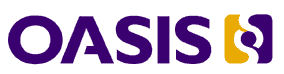 STIX™ Version 2.0. Part 4: Cyber Observable ObjectsCommittee Specification 0119 July 2017Specification URIsThis version:http://docs.oasis-open.org/cti/stix/v2.0/cs01/part4-cyber-observable-objects/stix-v2.0-cs01-part4-cyber-observable-objects.docx (Authoritative)http://docs.oasis-open.org/cti/stix/v2.0/cs01/part4-cyber-observable-objects/stix-v2.0-cs01-part4-cyber-observable-objects.htmlhttp://docs.oasis-open.org/cti/stix/v2.0/cs01/part4-cyber-observable-objects/stix-v2.0-cs01-part4-cyber-observable-objects.pdfPrevious version:http://docs.oasis-open.org/cti/stix/v2.0/csprd02/part4-cyber-observable-objects/stix-v2.0-csprd02-part4-cyber-observable-objects.docx (Authoritative)http://docs.oasis-open.org/cti/stix/v2.0/csprd02/part4-cyber-observable-objects/stix-v2.0-csprd02-part4-cyber-observable-objects.htmlhttp://docs.oasis-open.org/cti/stix/v2.0/csprd02/part4-cyber-observable-objects/stix-v2.0-csprd02-part4-cyber-observable-objects.pdfLatest version:http://docs.oasis-open.org/cti/stix/v2.0/stix-v2.0-part4-cyber-observable-objects.docx (Authoritative)http://docs.oasis-open.org/cti/stix/v2.0/stix-v2.0-part4-cyber-observable-objects.htmlhttp://docs.oasis-open.org/cti/stix/v2.0/stix-v2.0-part4-cyber-observable-objects.pdfTechnical Committee:OASIS Cyber Threat Intelligence (CTI) TCChair:Richard Struse (Richard.Struse@HQ.DHS.GOV), DHS Office of Cybersecurity and Communications (CS&C)Editors:Trey Darley (trey@kingfisherops.com), Kingfisher Operations, sprlIvan Kirillov (ikirillov@mitre.org), MITRE CorporationAdditional artifacts:This prose specification is one component of a Work Product that also includes:STIX™ Version 2.0. Part 1: STIX Core Concepts. http://docs.oasis-open.org/cti/stix/v2.0/cs01/part1-stix-core/stix-v2.0-cs01-part1-stix-core.html.STIX™ Version 2.0. Part 2: STIX Objects. http://docs.oasis-open.org/cti/stix/v2.0/cs01/part2-stix-objects/stix-v2.0-cs01-part2-stix-objects.html.STIX™ Version 2.0. Part 3: Cyber Observable Core Concepts. http://docs.oasis-open.org/cti/stix/v2.0/cs01/part3-cyber-observable-core/stix-v2.0-cs01-part3-cyber-observable-core.html.(this document) STIX™ Version 2.0. Part 4: Cyber Observable Objects. http://docs.oasis-open.org/cti/stix/v2.0/cs01/part4-cyber-observable-objects/stix-v2.0-cs01-part4-cyber-observable-objects.html.STIX™ Version 2.0. Part 5: STIX Patterning. http://docs.oasis-open.org/cti/stix/v2.0/cs01/part5-stix-patterning/stix-v2.0-cs01-part5-stix-patterning.html.Related work:This specification replaces or supersedes:STIX™ Version 1.2.1. Part 1: Overview. Edited by Sean Barnum, Desiree Beck, Aharon Chernin, and Rich Piazza. Latest version: http://docs.oasis-open.org/cti/stix/v1.2.1/stix-v1.2.1-part1-overview.html.CybOX™ Version 2.1.1. Part 01: Overview. Edited by Trey Darley, Ivan Kirillov, Rich Piazza, and Desiree Beck. Latest version: http://docs.oasis-open.org/cti/cybox/v2.1.1/cybox-v2.1.1-part01-overview.html.This specification is related to:TAXII™ Version 2.0. Edited by John Wunder, Mark Davidson, and Bret Jordan. Latest version: http://docs.oasis-open.org/cti/taxii/v2.0/taxii-v2.0.html.Abstract:Structured Threat Information Expression (STIX™) is a language for expressing cyber threat and observable information. This document defines a set of cyber observable objects that can be used in STIX and elsewhere.Status:This document was last revised or approved by the OASIS Cyber Threat Intelligence (CTI) TC on the above date. The level of approval is also listed above. Check the “Latest version” location noted above for possible later revisions of this document. Any other numbered Versions and other technical work produced by the Technical Committee (TC) are listed at https://www.oasis-open.org/committees/tc_home.php?wg_abbrev=cti#technical.TC members should send comments on this specification to the TC’s email list. Others should send comments to the TC’s public comment list, after subscribing to it by following the instructions at the “Send A Comment” button on the TC’s web page at https://www.oasis-open.org/committees/cti/.This Committee Specification is provided under the Non-Assertion Mode of the OASIS IPR Policy, the mode chosen when the Technical Committee was established. For information on whether any patents have been disclosed that may be essential to implementing this specification, and any offers of patent licensing terms, please refer to the Intellectual Property Rights section of the TC’s web page (https://www.oasis-open.org/committees/cti/ipr.php).Note that any machine-readable content (Computer Language Definitions) declared Normative for this Work Product is provided in separate plain text files. In the event of a discrepancy between any such plain text file and display content in the Work Product's prose narrative document(s), the content in the separate plain text file prevails.Citation format:When referencing this specification the following citation format should be used:[STIX-v2.0-Pt4-Cyb-Objects]STIX™ Version 2.0. Part 4: Cyber Observable Objects. Edited by Trey Darley and Ivan Kirillov. 19 July 2017. OASIS Committee Specification 01. http://docs.oasis-open.org/cti/stix/v2.0/cs01/part4-cyber-observable-objects/stix-v2.0-cs01-part4-cyber-observable-objects.html. Latest version: http://docs.oasis-open.org/cti/stix/v2.0/stix-v2.0-part4-cyber-observable-objects.html.NoticesCopyright © OASIS Open 2017. All Rights Reserved.All capitalized terms in the following text have the meanings assigned to them in the OASIS Intellectual Property Rights Policy (the "OASIS IPR Policy"). The full Policy may be found at the OASIS website.This document and translations of it may be copied and furnished to others, and derivative works that comment on or otherwise explain it or assist in its implementation may be prepared, copied, published, and distributed, in whole or in part, without restriction of any kind, provided that the above copyright notice and this section are included on all such copies and derivative works. However, this document itself may not be modified in any way, including by removing the copyright notice or references to OASIS, except as needed for the purpose of developing any document or deliverable produced by an OASIS Technical Committee (in which case the rules applicable to copyrights, as set forth in the OASIS IPR Policy, must be followed) or as required to translate it into languages other than English.The limited permissions granted above are perpetual and will not be revoked by OASIS or its successors or assigns.This document and the information contained herein is provided on an "AS IS" basis and OASIS DISCLAIMS ALL WARRANTIES, EXPRESS OR IMPLIED, INCLUDING BUT NOT LIMITED TO ANY WARRANTY THAT THE USE OF THE INFORMATION HEREIN WILL NOT INFRINGE ANY OWNERSHIP RIGHTS OR ANY IMPLIED WARRANTIES OF MERCHANTABILITY OR FITNESS FOR A PARTICULAR PURPOSE.OASIS requests that any OASIS Party or any other party that believes it has patent claims that would necessarily be infringed by implementations of this OASIS Committee Specification or OASIS Standard, to notify OASIS TC Administrator and provide an indication of its willingness to grant patent licenses to such patent claims in a manner consistent with the IPR Mode of the OASIS Technical Committee that produced this specification.OASIS invites any party to contact the OASIS TC Administrator if it is aware of a claim of ownership of any patent claims that would necessarily be infringed by implementations of this specification by a patent holder that is not willing to provide a license to such patent claims in a manner consistent with the IPR Mode of the OASIS Technical Committee that produced this specification. OASIS may include such claims on its website, but disclaims any obligation to do so.OASIS takes no position regarding the validity or scope of any intellectual property or other rights that might be claimed to pertain to the implementation or use of the technology described in this document or the extent to which any license under such rights might or might not be available; neither does it represent that it has made any effort to identify any such rights. Information on OASIS' procedures with respect to rights in any document or deliverable produced by an OASIS Technical Committee can be found on the OASIS website. Copies of claims of rights made available for publication and any assurances of licenses to be made available, or the result of an attempt made to obtain a general license or permission for the use of such proprietary rights by implementers or users of this OASIS Committee Specification or OASIS Standard, can be obtained from the OASIS TC Administrator. OASIS makes no representation that any information or list of intellectual property rights will at any time be complete, or that any claims in such list are, in fact, Essential Claims.The name "OASIS" is a trademark of OASIS, the owner and developer of this specification, and should be used only to refer to the organization and its official outputs. OASIS welcomes reference to, and implementation and use of, specifications, while reserving the right to enforce its marks against misleading uses. Please see https://www.oasis-open.org/policies-guidelines/trademark for above guidance.Portions copyright © United States Government 2012-2017.  All Rights Reserved.STIX™, CYBOX™, AND TAXII™ (STANDARD OR STANDARDS) AND THEIR COMPONENT PARTS ARE PROVIDED "AS IS" WITHOUT ANY WARRANTY OF ANY KIND, EITHER EXPRESSED, IMPLIED, OR STATUTORY, INCLUDING, BUT NOT LIMITED TO, ANY WARRANTY THAT THESE STANDARDS OR ANY OF THEIR COMPONENT PARTS WILL CONFORM TO SPECIFICATIONS, ANY IMPLIED WARRANTIES OF MERCHANTABILITY, FITNESS FOR A PARTICULAR PURPOSE, OR FREEDOM FROM INFRINGEMENT, ANY WARRANTY THAT THE STANDARDS OR THEIR COMPONENT PARTS WILL BE ERROR FREE, OR ANY WARRANTY THAT THE DOCUMENTATION, IF PROVIDED, WILL CONFORM TO THE STANDARDS OR THEIR COMPONENT PARTS.  IN NO EVENT SHALL THE UNITED STATES GOVERNMENT OR ITS CONTRACTORS OR SUBCONTRACTORS BE LIABLE FOR ANY DAMAGES, INCLUDING, BUT NOT LIMITED TO, DIRECT, INDIRECT, SPECIAL OR CONSEQUENTIAL DAMAGES, ARISING OUT OF, RESULTING FROM, OR IN ANY WAY CONNECTED WITH THESE STANDARDS OR THEIR COMPONENT PARTS OR ANY PROVIDED DOCUMENTATION, WHETHER OR NOT BASED UPON WARRANTY, CONTRACT, TORT, OR OTHERWISE, WHETHER OR NOT INJURY WAS SUSTAINED BY PERSONS OR PROPERTY OR OTHERWISE, AND WHETHER OR NOT LOSS WAS SUSTAINED FROM, OR AROSE OUT OF THE RESULTS OF, OR USE OF, THE STANDARDS, THEIR COMPONENT PARTS, AND ANY PROVIDED DOCUMENTATION. THE UNITED STATES GOVERNMENT DISCLAIMS ALL WARRANTIES AND LIABILITIES REGARDING THE STANDARDS OR THEIR COMPONENT PARTS ATTRIBUTABLE TO ANY THIRD PARTY, IF PRESENT IN THE STANDARDS OR THEIR COMPONENT PARTS AND DISTRIBUTES IT OR THEM "AS IS."Table of Contents​1​ ​Introduction	8​1.0​ ​IPR Policy	8​1.1​ ​Terminology	8​1.2​ Normative References	8​1.3​ Naming Requirements	10​1.3.1​ ​Property Names and String Literals	10​1.3.2​ ​Reserved Names	10​1.4​ Document Conventions	10​1.4.1​ ​Naming Conventions	10​1.4.2​ ​Font Colors and Style	10​2​ ​Defined Object Data Models	11​2.1​ ​Artifact Object	11​2.1.1​ ​Properties	11​2.2​ ​AS Object	12​2.2.1​ Properties	12​2.3​ ​Directory Object	13​2.3.1​ ​Properties	13​2.4​ ​Domain Name Object	14​2.4.1​ ​Properties	14​2.5​ ​Email Address Object	15​2.5.1​ ​Properties	15​2.6​ ​Email Message Object	16​2.6.1​ ​Properties	16​2.6.2​ ​Email MIME Component Type	18​2.6.2.1​ Properties	19​2.7​ ​File Object	22​2.7.1 Properties	22​2.7.2​ ​Archive File Extension	26​2.7.2.1​ ​Properties	26​2.7.3​ ​NTFS File Extension	27​2.7.3.1​ ​Properties	27​2.7.3.2​ ​Alternate Data Stream Type	27​2.7.3.2.1​ ​Properties	28​2.7.4​ ​PDF File Extension	28​2.7.4.1​ ​Properties	29​2.7.5​ ​Raster Image File Extension	30​2.7.5.1​ ​Properties	30​2.7.6​ ​Windows™ PE Binary File Extension	31​2.7.6.1​ ​Properties	31​2.7.6.2​ ​Windows™ PE Binary Vocabulary	32​2.7.6.3​ Windows™ PE Optional Header Type	32​2.7.6.3.1​ ​Properties	33​2.7.6.4​ ​Windows™ PE Section Type	35​2.7.6.4.1​ Properties	35​2.8​ ​IPv4 Address Object	37​2.8.1​ ​Properties	37​2.9​ ​IPv6 Address Object	38​2.9.1​ ​Properties	39​2.10​ ​MAC Address Object	40​2.10.1​ ​Properties	40​2.11​ ​Mutex Object	40​2.11.1​ ​Properties	41​2.12​ ​Network Traffic Object	41​2.12.1​ ​Properties	41​2.12.2​ HTTP Request Extension	48​2.12.2.1​ ​Properties	48​2.12.3​ ​ICMP Extension	49​2.12.3.1​ Properties	49​2.12.4​ Network Socket Extension	50​2.12.4.1​ ​Properties	50​2.12.4.2​ ​Network Socket Address Family Enumeration	51​2.12.4.3​ Network Socket Protocol Family Enumeration	52​2.12.4.4​ ​Network Socket Type Enumeration	53​2.12.5​ TCP Extension	54​2.12.5.1​ ​Properties	54​2.13​ ​Process Object	55​2.13.1​ ​Properties	55​2.13.2​ ​Windows™ Process Extension	58​2.13.2.1​ ​Properties	58​2.13.3​ ​Windows™ Service Extension	59​2.13.3.1​ ​Properties	59​2.13.3.2​ ​Windows™ Service Start Type Enumeration	60​2.13.3.3​ Windows™ Service Type Enumeration	60​2.13.3.4​ Windows™ Service Status Enumeration	61​2.14​ ​Software Object	62​2.14.1​ ​Properties	62​2.15​ URL Object	63​2.15.1​ ​Properties	63​2.16​ ​User Account Object	64​2.16.1​ ​Properties	64​2.16.2​ ​Account Type Vocabulary	66​2.16.3​ ​UNIX™ Account Extension	67​2.16.3.1​ Properties	67​2.17​ ​Windows™ Registry Key Object	68​2.17.1​ ​Properties	68​2.17.2​ ​Windows™ Registry Value Type	69​2.17.2.1​ Properties	69​2.17.3​ ​Windows™ Registry Datatype Enumeration	70​2.18​ ​X.509 Certificate Object	71​2.18.1​ ​Properties	71​2.18.2​ ​X.509 v3 Extensions Type	73​2.18.2.1​ ​Properties	73​3​ ​Conformance	76​3.1​ ​Defined Object Producers	76​3.2​ ​Defined Object Consumers	76​Appendix A. Glossary	77​Appendix B. Acknowledgments	78​Appendix C. Revision History	84​1​ ​IntroductionThe STIX 2.0 specification defines structured representations for observable objects and their properties in the cyber domain. These can be used to describe data in many different functional domains, including but not limited to:Malware characterizationIntrusion detectionIncident response & managementDigital forensicsSTIX Cyber Observables document the facts concerning what happened on a network or host, but not necessarily the who or when, and never the why. For example, information about a file that existed, a process that was observed running, or that network traffic occurred between two IPs can all be captured as Cyber Observable data.STIX Cyber Observables are used by various STIX Domain Objects (SDOs) to provide additional context to the data that they characterize. The Observed Data SDO, for example, indicates that the raw data was observed at a particular time and by a particular entity.The Cyber Observable Objects chosen for inclusion in STIX 2.0 represent a minimally viable product (MVP) that fulfills basic consumer and producer requirements. Objects and properties not included in STIX 2.0, but deemed necessary by the community, will be included in future releases.This document (STIX™ Version 2.0. Part 4: Cyber Observable Objects) contains the definitions for the various Cyber Observable Objects.​1.0​ ​IPR PolicyThis Committee Specification is provided under the Non-Assertion Mode of the OASIS IPR Policy, the mode chosen when the Technical Committee was established. For information on whether any patents have been disclosed that may be essential to implementing this specification, and any offers of patent licensing terms, please refer to the Intellectual Property Rights section of the TC’s web page (https://www.oasis-open.org/committees/cti/ipr.php).​1.1​ ​TerminologyThe key words “MUST”, “MUST NOT”, “REQUIRED”, “SHALL”, “SHALL NOT”, “SHOULD”, “SHOULD NOT”, “RECOMMENDED”, “MAY”, and “OPTIONAL” in this document are to be interpreted as described in [RFC2119].All text is normative except for examples and any text marked non-normative.​1.2​ Normative References[Character Sets]	N. Freed and M. Dürst, “Character Sets”, IANA, December 2013, [Online]. Available: http://www.iana.org/assignments/character-sets/character-sets.xhtml[IPFIX]               	IANA, “IP Flow Information Export (IPFIX) Entities”, December 2016, [Online]. Available: http://www.iana.org/assignments/ipfix/ipfix.xhtml[ISO639-2]         	“ISO 639-2:1998 Codes for the representation of names of languages -- Part 2: Alpha-3 code”, 1998.  [Online]. Available: http://www.iso.org/iso/catalogue_detail?csnumber=4767[Media Types]    	N. Freed, M. Kucherawy, M. Baker and B. Hoehrmann, “Media Types”, IANA, December 2016. [Online]. Available: http://www.iana.org/assignments/media-types/media-types.xhtml[RFC1034] 	Mockapetris, P., "Domain names - concepts and facilities", STD 13, RFC 1034, DOI 10.17487/RFC1034, November 1987, http://www.rfc-editor.org/info/rfc1034.[RFC2047]         	Moore, K., "MIME (Multipurpose Internet Mail Extensions) Part Three: Message Header Extensions for Non-ASCII Text", RFC 2047, DOI 10.17487/RFC2047, November 1996, http://www.rfc-editor.org/info/rfc2047.[RFC2119]         	Bradner, S., “"Key words for use in RFCs to Indicate Requirement Levels", BCP 14, RFC 2119, DOI 10.17487/RFC2119, March 1997,  http://www.rfc-editor.org/info/rfc2119.[RFC3986] 	Berners-Lee, T., Fielding, R., and L. Masinter, "Uniform Resource Identifier (URI): Generic Syntax", STD 66, RFC 3986, DOI 10.17487/RFC3986, January 2005, http://www.rfc-editor.org/info/rfc3986.[RFC5322]         	Resnick, P., Ed., "Internet Message Format", RFC 5322, DOI 10.17487/RFC5322, October 2008, http://www.rfc-editor.org/info/rfc5322.[RFC5890] 	Klensin, J., "Internationalized Domain Names for Applications (IDNA): Definitions and Document Framework", RFC 5890, DOI 10.17487/RFC5890, August 2010, http://www.rfc-editor.org/info/rfc5890.[Port Numbers]  	J.Touch, A. Mankin, E. Kohler, et. al., “Service Name and Transport Protocol Port Number Registry”, IANA, January 2017. [Online]. Available:                          	http://www.iana.org/assignments/service-names-port-numbers/service-names-port-numbers.xhtml[NVD]                 	Official Common Platform Enumeration (CPE) Dictionary, National Vulnerability Database [Online]. Available: https://nvd.nist.gov/cpe.cfm[X.509]                	X.509 : Information technology - Open Systems Interconnection - The Directory: Public-key and attribute certificate frameworks, ITU, October 2016. [Online]. Available: https://www.itu.int/rec/T-REC-X.509/​1.3​ Naming Requirements​1.3.1​ ​Property Names and String LiteralsIn the JSON serialization all property names and string literals MUST be exactly the same, including case, as the names listed in the property tables in this specification. For example, the SDO common property created_by_ref must result in the JSON key name "created_by_ref". Properties marked required in the property tables MUST be present in the JSON serialization.​1.3.2​ ​Reserved NamesReserved property names are marked with a type called RESERVED and a description text of “RESERVED FOR FUTURE USE”. Any property name that is marked as RESERVED MUST NOT be present in STIX content conforming to this version of the specification.​1.4​ Document Conventions ​1.4.1​ ​Naming ConventionsAll type names, property names, and literals are in lowercase, except when referencing canonical names defined in another standard (e.g., literal values from an IANA registry). Words in property names are separated with an underscore(_), while words in type names and string enumerations are separated with a hyphen (-). All type names, property names, object names, and vocabulary terms are between three and 250 characters long.​1.4.2​ ​Font Colors and StyleThe following color, font and font style conventions are used in this document:The Consolas font is used for all type names, property names and literals.type names are in red with a light red background - hashesproperty names are in bold style - protocolsliterals (values) are in blue with a blue background - SHA-256In an object's property table, if a common property is being redefined in some way, then the background is dark gray.All examples in this document are expressed in JSON. They are in Consolas 9-point font, with straight quotes, black text and a light grey background, and 2-space indentation. Parts of the example may be omitted for conciseness and clarity. These omitted parts are denoted with the ellipses (...).The term “hyphen” is used throughout this document to refer to the ASCII hyphen or minus character, which in Unicode is “hyphen-minus”, U+002D.​2​ ​Defined Object Data Models​2.1​ ​Artifact ObjectType Name: artifactThe Artifact Object permits capturing an array of bytes (8-bits), as a base64-encoded string, or linking to a file-like payload. The size of the base64-encoded data captured in the payload_bin property MUST be less than or equal to 10MB. One of payload_bin or url MUST be provided. It is incumbent on object creators to ensure that the URL is accessible for downstream consumers. If a URL is provided, then the hashes property MUST contain the hash of the URL contents. ​2.1.1​ ​Properties​ExamplesBasic Image Artifact{  "0": {    "type": "artifact",    "mime_type": "image/jpeg",    "payload_bin": "VBORw0KGgoAAAANSUhEUgAAADI== ..."    }}​2.2​ ​AS ObjectType Name: autonomous-systemThe AS object represents the properties of an Autonomous System (AS).​2.2.1​ Properties ExamplesBasic AS Object{  "0": {    "type": "autonomous-system",    "number": 15139,    "name": "Slime Industries",    "rir": "ARIN"  }}​2.3​ ​Directory ObjectType Name: directoryThe Directory Object represents the properties common to a file system directory. ​2.3.1​ ​Properties ExamplesBasic directory{  "0": {    "type": "directory",    "path": "C:\\Windows\\System32"    }}​2.4​ ​Domain Name ObjectType Name: domain-nameThe Domain Name represents the properties of a network domain name.​2.4.1​ ​Properties ExamplesBasic FQDN{  "0": {    "type": "domain-name",    "value": "example.com",    "resolves_to_refs": [      "1"    ]  },  "1": {    "type": "ipv4-addr",    "value": "198.51.100.2"  }}​2.5​ ​Email Address ObjectType Name: email-addrThe Email Address Object represents a single email address.​2.5.1​ ​PropertiesExamplesBasic Email Address{  "0": {    "type": "email-addr",    "value": "john@example.com",    "display_name": "John Doe"  }}​2.6​ ​Email Message ObjectType Name: email-messageThe Email Message Object represents an instance of an email message, corresponding to the internet message format described in [RFC5322] and related RFCs.Header field values that have been encoded as described in section 2 of [RFC2047] MUST be decoded before inclusion in Email Message Object properties. For example, this is some text MUST be used instead of =?iso-8859-1?q?this=20is=20some=20text?=. Any characters in the encoded value which cannot be decoded into Unicode SHOULD be replaced with the 'REPLACEMENT CHARACTER' (U+FFFD). If it is necessary to capture the header value as observed, this can be achieved by referencing an Artifact Object through the raw_email_ref property.​2.6.1​ ​Properties​2.6.2​ ​Email MIME Component TypeType Name: mime-part-typeSpecifies one component of a multi-part email body.There is no property to capture the value of the “Content-Transfer-Encoding” header field, since the body MUST be decoded before being represented in the body property.One of body OR body_raw_ref MUST be included.​2.6.2.1​ PropertiesExamplesSimple Email Message{  "0": {    "type": "email-addr",    "value": "jdoe@example.com",    "display_name": "John Doe"  },  "1": {    "type": "email-addr",    "value": "mary@example.com",    "display_name": "Mary Smith"  },  "2": {    "type": "email-message",    "from_ref": "0",    "to_refs": ["1"],    "is_multipart": false,    "date": "1997-11-21T15:55:06.000Z",    "subject": "Saying Hello"  }}​Simple Email Message with Additional Header Properties{  "0": {    "type": "email-addr",    "value": "joe@example.com",    "display_name": "Joe Smith"  },  "1": {    "type": "email-addr",    "value": "bob@example.com",    "display_name": "Bob Smith"  },  "2": {    "type": "email-message",    "from_ref": "0",    "to_refs": [      "1"    ],    "is_multipart": false,    "date": "2004-04-19T12:22:23.000Z",    "subject": "Did you see this?",    "additional_header_fields": {      "Reply-To": [        "steve@example.com",        "jane@example.com"      ]    }  }}​Complex MIME Email Message{  "0": {    "type": "email-message",    "is_multipart": true,    "received_lines": [      "from mail.example.com ([198.51.100.3]) by smtp.gmail.com with ESMTPSA id q23sm23309939wme.17.2016.07.19.07.20.32 (version=TLS1_2 cipher=ECDHE-RSA-AES128-GCM-SHA256 bits=128/128); Tue, 19 Jul 2016 07:20:40 -0700 (PDT)"    ],    "content_type": "multipart/mixed",    "date": "2016-06-19T14:20:40.000Z",    "from_ref": "1",    "to_refs": [      "2"    ],    "cc_refs": [      "3"    ],    "subject": "Check out this picture of a cat!",    "additional_header_fields": {      "Content-Disposition": "inline",      "X-Mailer": "Mutt/1.5.23",      "X-Originating-IP": "198.51.100.3"    },    "body_multipart": [      {        "content_type": "text/plain; charset=utf-8",        "content_disposition": "inline",        "body": "Cats are funny!"      },      {        "content_type": "image/png",        "content_disposition": "attachment; filename=\"tabby.png\"",        "body_raw_ref": "4"      },      {        "content_type": "application/zip",        "content_disposition": "attachment; filename=\"tabby_pics.zip\"",        "body_raw_ref": "5"      }    ]  },  "1": {    "type": "email-addr",    "value": "jdoe@example.com",    "display_name": "John Doe"  },  "2": {    "type": "email-addr",    "value": "bob@example.com",    "display_name": "Bob Smith"  },  "3": {    "type": "email-addr",    "value": "mary@example.com",    "display_name": "Mary Jones"  },  "4":{    "type": "artifact",    "mime_type": "image/jpeg",    "payload_bin": "VBORw0KGgoAAAANSUhEUgAAADI== ...",    "hashes": {      "SHA-256": "effb46bba03f6c8aea5c653f9cf984f170dcdd3bbbe2ff6843c3e5da0e698766"    }  },  "5": {    "type": "file",    "name": "tabby_pics.zip",    "magic_number_hex": "504B0304",    "hashes": {      "SHA-256": "fe90a7e910cb3a4739bed9180e807e93fa70c90f25a8915476f5e4bfbac681db"    }  }}​2.7​ ​File ObjectType Name: fileThe File Object represents the properties of a file. A File Object MUST contain at least one of hashes or name.​2.7.1 Properties ExamplesBasic file with file system properties without observed encoding{  "0": {    "type": "file",    "hashes": {      "SHA-256": "fe90a7e910cb3a4739bed9180e807e93fa70c90f25a8915476f5e4bfbac681db"    },    "size": 25536,    "name": "foo.dll"  }}Basic file with file system properties with observed encoding{  "0": {    "type": "file",    "hashes": {      "SHA-256": "841a8921140aba50671ebb0770fecc4ee308c4952cfeff8de154ab14eeef4649"    },    "name": "quêry.dll",    "name_enc": "windows-1252"  }}In this example, the file name would have originally appeared using the bytes 71 75 ea 72 79 2e 64 6c 6c. Representing it in UTF-8, as required for JSON, would use the bytes 71 75 c3 aa 72 79 2e 64 6c 6c.Basic file with parent directory{  "0": {    "type": "directory",    "path": "C:\\Windows\\System32"  },  "1": {    "type": "file",    "hashes": {      "SHA-256": "ceafbfd424be2ca4a5f0402cae090dda2fb0526cf521b60b60077c0f622b285a"    },    "parent_directory_ref": "0",    "name": "qwerty.dll"  }}​2.7.2​ ​Archive File ExtensionType Name: archive-extThe Archive File extension specifies a default extension for capturing properties specific to archive files. The key for this extension when used in the extensions dictionary MUST be archive-ext.​2.7.2.1​ ​PropertiesExamplesBasic unencrypted ZIP Archive{  "0": {    "type": "file",    "hashes": {      "SHA-256": "ceafbfd424be2ca4a5f0402cae090dda2fb0526cf521b60b60077c0f622b285a"    }  },  "1": {    "type": "file",    "hashes": {      "SHA-256": "19c549ec2628b989382f6b280cbd7bb836a0b461332c0fe53511ce7d584b89d3"    }  },  "2": {    "type": "file",    "hashes": {      "SHA-256": "0969de02ecf8a5f003e3f6d063d848c8a193aada092623f8ce408c15bcb5f038"    }  },  "3": {    "type": "file",    "name": "foo.zip",    "hashes": {      "SHA-256": "35a01331e9ad96f751278b891b6ea09699806faedfa237d40513d92ad1b7100f"    },    "mime_type": "application/zip",    "extensions": {      "archive-ext": {        "contains_refs": [          "0",          "1",          "2"        ],        "version": "5.0"      }    }  }}​2.7.3​ ​NTFS File ExtensionType Name: ntfs-extThe NTFS file extension specifies a default extension for capturing properties specific to the storage of the file on the NTFS file system. The key for this extension when used in the extensions dictionary MUST be ntfs-ext. An object using the NTFS File Extension MUST contain at least one property from this extension.​2.7.3.1​ ​Properties​2.7.3.2​ ​Alternate Data Stream TypeType Name: alternate-data-stream-typeThe Alternate Data Stream type represents an NTFS alternate data stream.​2.7.3.2.1​ ​PropertiesExamplesNTFS File with a single alternate data stream{  "0": {    "type": "file",    "hashes": {      "SHA-256": "35a01331e9ad96f751278b891b6ea09699806faedfa237d40513d92ad1b7100f"    },    "extensions": {      "ntfs-ext": {        "alternate_data_streams": [          {            "name": "second.stream",            "size": 25536          }        ]      }    }  }}​2.7.4​ ​PDF File ExtensionType Name: pdf-extThe PDF file extension specifies a default extension for capturing properties specific to PDF files. The key for this extension when used in the extensions dictionary MUST be pdf-ext. An object using the PDF File Extension MUST contain at least one property from this extension.​2.7.4.1​ ​PropertiesExamplesBasic PDF file{  "0": {    "type": "file",    "hashes": {      "SHA-256": "35a01331e9ad96f751278b891b6ea09699806faedfa237d40513d92ad1b7100f"    },    "extensions": {      "pdf-ext": {        "version": "1.7",        "document_info_dict": {          "Title": "Sample document",          "Author": "Adobe Systems Incorporated",          "Creator": "Adobe FrameMaker 5.5.3 for Power Macintosh",          "Producer": "Acrobat Distiller 3.01 for Power Macintosh",          "CreationDate": "20070412090123-02"        },        "pdfid0": "DFCE52BD827ECF765649852119D",        "pdfid1": "57A1E0F9ED2AE523E313C"      }    }  }}​2.7.5​ ​Raster Image File ExtensionType Name: raster-image-extThe Raster Image file extension specifies a default extension for capturing properties specific to raster image files. The key for this extension when used in the extensions dictionary MUST be raster-image-ext. An object using the Raster Image File Extension MUST contain at least one property from this extension.​2.7.5.1​ ​Properties​ExamplesSimple Image File with EXIF Data{  "0": {    "type": "file",    "name": "picture.jpg",    "hashes": {      "SHA-256": "35a01331e9ad96f751278b891b6ea09699806faedfa237d40513d92ad1b7100f"    },    "extensions": {      "raster-image-ext": {        "exif_tags": {          "Make": "Nikon",          "Model": "D7000",          "XResolution": 4928,          "YResolution": 3264        }      }    }  }}​2.7.6​ ​Windows™ PE Binary File ExtensionType Name: windows-pebinary-extThe Windows™ PE Binary File extension specifies a default extension for capturing properties specific to Windows portable executable (PE) files. The key for this extension when used in the extensions dictionary MUST be windows-pebinary-ext.​2.7.6.1​ ​Properties​2.7.6.2​ ​Windows™ PE Binary VocabularyVocabulary Name: windows-pebinary-type-ovAn open vocabulary of Windows PE binary types.​2.7.6.3​ Windows™ PE Optional Header TypeType Name: windows-pe-optional-header-typeThe Windows PE Optional Header type represents the properties of the PE optional header.​2.7.6.3.1​ ​Properties​​2.7.6.4​ ​Windows™ PE Section TypeType Name: windows-pe-section-typeThe Windows PE Section type specifies metadata about a PE file section.​2.7.6.4.1​ PropertiesExamplesTypical EXE File{  "0": {    "type": "file",    "hashes": {      "SHA-256": "35a01331e9ad96f751278b891b6ea09699806faedfa237d40513d92ad1b7100f"    },    "extensions": {      "windows-pebinary-ext": {        "pe_type": "exe",        "machine_hex": "014c",        "number_of_sections": 4,        "time_date_stamp": "2016-01-22T12:31:12Z",        "pointer_to_symbol_table_hex": "74726144",        "number_of_symbols": 4542568,        "size_of_optional_header": 224,        "characteristics_hex": "818f",        "optional_header": {          "magic_hex": "010b",          "major_linker_version": 2,          "minor_linker_version": 25,          "size_of_code": 512,          "size_of_initialized_data": 283648,          "size_of_uninitialized_data": 0,          "address_of_entry_point": 4096,          "base_of_code": 4096,          "base_of_data": 8192,          "image_base": 14548992,          "section_alignment": 4096,          "file_alignment": 4096,          "major_os_system_version": 1,          "minor_os_system_version": 0,          "major_image_version": 0,          "minor_image_version": 0,          "major_subsystem_version": 4,          "minor_subsystem_version": 0,          "win32_version_value_hex": "00",          "size_of_image": 299008,          "size_of_headers": 4096,          "checksum_hex": "00",          "subsystem_hex": "03",          "dll_characteristics_hex": "00",          "size_of_stack_reserve": 100000,          "size_of_stack_commit": 8192,          "size_of_heap_reserve": 100000,          "size_of_heap_commit": 4096,          "loader_flags_hex": "abdbffde",          "number_of_rva_and_sizes": 3758087646        },        "sections": [          {            "name": "CODE",            "entropy": 0.061089          },          {            "name": "DATA",            "entropy": 7.980693          },          {            "name": "NicolasB",            "entropy": 0.607433          },          {            "name": ".idata",            "entropy": 0.607433          }        ]      }    }  }}​2.8​ ​IPv4 Address ObjectType Name: ipv4-addrThe IPv4 Address Object represents one or more IPv4 addresses expressed using CIDR notation.​2.8.1​ ​PropertiesExamplesIPv4 Single Address{  "0": {    "type": "ipv4-addr",    "value": "198.51.100.3"  }}IPv4 CIDR Block{  "0": {    "type": "ipv4-addr",    "value": "198.51.100.0/24"  }}​2.9​ ​IPv6 Address ObjectType Name: ipv6-addrThe IPv6 Address Object represents one or more IPv6 addresses expressed using CIDR notation.​2.9.1​ ​PropertiesExamplesIPv6 Single Address{    "0": {      "type": "ipv6-addr",    "value": "2001:0db8:85a3:0000:0000:8a2e:0370:7334"  }}IPv6 CIDR block{  "0": {    "type": "ipv6-addr",    "value": "2001:0db8::/96"  }} ​2.10​ ​MAC Address ObjectType Name: mac-addrThe MAC Address Object represents a single Media Access Control (MAC) address.​2.10.1​ ​PropertiesExamplesTypical MAC address{  "0": {    "type": "mac-addr",    "value": "d2:fb:49:24:37:18"  }}​2.11​ ​Mutex ObjectType Name: mutexThe Mutex Object represents the properties of a mutual exclusion (mutex) object.​2.11.1​ ​Properties​ExamplesMalware mutex{  "0": {    "type": "mutex",    "name": "__CLEANSWEEP__"  }}​2.12​ ​Network Traffic ObjectType Name: network-trafficThe Network Traffic Object represents arbitrary network traffic that originates from a source and is addressed to a destination. The network traffic MAY or MAY NOT constitute a valid unicast, multicast, or broadcast network connection. This MAY also include traffic that is not established, such as a SYN flood.To allow for use cases where a source or destination address may be sensitive and not suitable for sharing, such as addresses that are internal to an organization’s network, the source and destination properties (src_ref and dst_ref, respectively) are defined as optional in the properties table below. However, a Network Traffic Object MUST contain the protocols property and at least one of the src_ref or dst_ref properties and SHOULD contain the src_port and dst_port properties. ​2.12.1​ ​Properties ExamplesBasic TCP Network Traffic{  "0": {    "type": "ipv4-addr",    "value": "198.51.100.2"  },  "1":{    "type": "ipv4-addr",    "value": "198.51.100.3"  },  "2": {    "type": "network-traffic",    "src_ref": "0",    "dst_ref": "1",    "protocols": [      "tcp"    ]  }}Basic HTTP Network Traffic{  "0": {    "type": "domain-name",    "value": "example.com"  },  "1": {    "type": "network-traffic",    "dst_ref": "0",    "protocols": [      "ipv4",      "tcp",      "http"    ]  }}Network Traffic with Netflow Data{  "0": {    "type": "ipv4-addr",    "value": "203.0.113.1"  },  "1": {    "type": "ipv4-addr",    "value": "203.0.113.5"  },  "2": {    "type": "network-traffic",    "src_ref": "0",    "dst_ref": "1",    "protocols": [      "ipv4",      "tcp"    ],    "src_byte_count": 147600,    "src_packets": 100,    "ipfix": {      "minimumIpTotalLength": 32,      "maximumIpTotalLength": 2556    }  }}Basic Tunneled Network Traffic{  "0": {    "type": "ipv4-addr",    "value": "198.51.100.2"  },  "1": {    "type": "ipv4-addr",    "value": "203.0.113.1"  },  "2": {    "type": "ipv4-addr",    "value": "203.0.113.2"  },  "3": {    "type": "network-traffic",    "src_ref": "0",    "dst_ref": "1",    "src_port": 2487,    "dst_port": 1723,    "protocols": [      "ipv4",      "pptp"    ],    "src_byte_count": 35779,    "dst_byte_count": 935750,    "encapsulates_refs": [      "4"    ]  },  "4": {    "type": "network-traffic",    "src_ref": "0",    "dst_ref": "2",    "src_port": 24678,    "dst_port": 80,    "protocols": [      "ipv4",      "tcp",      "http"    ],    "src_packets": 14356,    "dst_packets": 14356,    "encapsulated_by_ref": "3"  }}Web traffic tunneled over DNS{  "0": {    "type": "ipv4-addr",    "value": "203.0.113.1"  },  "1": {    "type": "ipv4-addr",    "value": "198.51.100.34"  },  "2": {    "type": "ipv4-addr",    "value": "198.51.100.54"  },  "3": {    "type": "network-traffic",    "src_ref": "0",    "dst_ref": "1",    "src_port": 2487,    "dst_port": 53,    "protocols": [      "ipv4",      "udp",      "dns"    ],    "src_byte_count": 35779,    "dst_byte_count": 935750,    "encapsulates_refs": [      "4"    ]  },  "4": {    "type": "network-traffic",    "src_ref": "0",    "dst_ref": "2",    "src_port": 24678,    "dst_port": 443,    "protocols": [      "ipv4",      "tcp",      "ssl",      "http"    ],    "src_packets": 14356,    "dst_packets": 14356,    "encapsulated_by_ref": "3"  }}​2.12.2​ HTTP Request ExtensionType Name: http-request-extThe HTTP request extension specifies a default extension for capturing network traffic properties specific to HTTP requests. The key for this extension when used in the extensions dictionary MUST be http-request-ext.​2.12.2.1​ ​PropertiesExamplesBasic HTTP Request{  "0": {    "type": "ipv4-addr",    "value": "198.51.100.53"  },  "1": {    "type": "network-traffic",    "dst_ref": "0",    "protocols": [      "tcp",      "http"    ],    "extensions": {      "http-request-ext": {        "request_method": "get",        "request_value": "/download.html",        "request_version": "http/1.1",        "request_header": {          "Accept-Encoding": "gzip,deflate",          "User-Agent": "Mozilla/5.0 (Windows; U; Windows NT 5.1; en-US; rv:1.6) Gecko/20040113",          "Host": "www.example.com"        }      }    }  }}​2.12.3​ ​ICMP ExtensionType Name: icmp-extThe ICMP extension specifies a default extension for capturing network traffic properties specific to ICMP. The key for this extension when used in the extensions dictionary MUST be icmp-ext.​2.12.3.1​ Properties​ExamplesBasic ICMP Traffic{  "0": {    "type": "ipv4-addr",    "value": "198.51.100.9"  },  "1": {    "type": "ipv4-addr",    "value": "203.0.113.5"  },  "2": {    "type": "network-traffic",    "src_ref": "0",    "dst_ref": "1",    "protocols": [      "icmp"    ],    "extensions": {      "icmp-ext": {        "icmp_type_hex": "08",        "icmp_code_hex": "00"      }    }  }}​2.12.4​ Network Socket ExtensionType Name: socket-extThe Network Socket extension specifies a default extension for capturing network traffic properties associated with network sockets. The key for this extension when used in the extensions dictionary MUST be socket-ext.​2.12.4.1​ ​Properties​2.12.4.2​ ​Network Socket Address Family EnumerationEnumeration Name: network-socket-address-family-enumAn enumeration of network socket address family types. ​ ​2.12.4.3​ Network Socket Protocol Family EnumerationEnumeration Name: network-socket-protocol-family-enumAn enumeration of network socket protocol family types. ​2.12.4.4​ ​Network Socket Type EnumerationEnumerations Name: network-socket-type-enumAn enumeration of network socket types. ​ExamplesBasic Stream Socket{  "0": {    "type": "ipv4-addr",    "value": "198.51.100.2"  },  "1": {    "type": "network-traffic",    "src_ref": "0",    "src_port": 223,    "protocols": [      "ip",      "tcp"    ],    "extensions": {      "socket-ext": {        "is_listening": true,        "address_family": "AF_INET",        "protocol_family": "PF_INET",        "socket_type": "SOCK_STREAM"      }    }  }}​2.12.5​ TCP ExtensionType Name: tcp-extThe TCP extension specifies a default extension for capturing network traffic properties specific to TCP. The key for this extension when used in the extensions dictionary MUST be tcp-ext. An object using the TCP Extension MUST contain at least one property from this extension.​2.12.5.1​ ​Properties​ExamplesBasic TCP Traffic{  "0": {    "type": "ipv4-addr",    "value": "198.51.100.5"  },  "1": {    "type": "ipv4-addr",    "value": "198.51.100.6"  },  "2": {    "type": "network-traffic",    "src_ref": "0",    "dst_ref": "1",    "src_port": 3372,    "dst_port": 80,    "protocols": [      "tcp"    ],    "extensions": {      "tcp-ext": {        "src_flags_hex": "00000002"      }    }  }}​2.13​ ​Process ObjectType Name: processThe Process Object represents common properties of an instance of a computer program as executed on an operating system. A Process Object MUST contain at least one property (other than type) from this object (or one of its extensions).​2.13.1​ ​Properties​ExamplesBasic Process{  "0": {    "type": "file",    "hashes": {      "SHA-256": "35a01331e9ad96f751278b891b6ea09699806faedfa237d40513d92ad1b7100f"    },  },  "1": {    "type": "process",    "pid": 1221,    "name": "gedit-bin",    "created": "2016-01-20T14:11:25.55Z",    "arguments" :[      "--new-window"    ],    "binary_ref": "0"  }}​2.13.2​ ​Windows™ Process ExtensionType Name: windows-process-extThe Windows Process extension specifies a default extension for capturing properties specific to Windows processes. The key for this extension when used in the extensions dictionary MUST be windows-process-ext. An object using the Windows Process Extension MUST contain at least one property from this extension.​2.13.2.1​ ​Properties ExamplesBasic Windows Process{  "0": {    "type": "process",    "pid": 314,    "name": "foobar.exe",    "extensions": {      "windows-process-ext": {        "aslr_enabled": true,        "dep_enabled": true,        "priority": "HIGH_PRIORITY_CLASS",        "owner_sid": "S-1-5-21-186985262-1144665072-74031268-1309"      }    }  }}​2.13.3​ ​Windows™ Service ExtensionType Name: windows-service-extThe Windows Service extension specifies a default extension for capturing properties specific to Windows services. The key for this extension when used in the extensions dictionary MUST be windows-service-ext.​2.13.3.1​ ​Properties ​2.13.3.2​ ​Windows™ Service Start Type EnumerationEnumeration Name: windows-service-start-type-enumAn enumeration of Windows service start types.​2.13.3.3​ Windows™ Service Type EnumerationEnumeration Name: windows-service-type-enumAn enumeration of Windows service types.​2.13.3.4​ Windows™ Service Status EnumerationEnumeration Name: windows-service-status-enumAn enumeration of Windows service statuses.​ExamplesBasic Windows Service{  "0": {    "type": "file",    "hashes": {      "SHA-256": "35a01331e9ad96f751278b891b6ea09699806faedfa237d40513d92ad1b7100f"    },    "name": "sirvizio.exe"  },  "1":{    "type": "process",    "pid": 2217,    "name": "sirvizio",    "command_line": "C:\\Windows\\System32\\sirvizio.exe /s",    "binary_ref": "0",    "extensions": {      "windows-service-ext": {        "service_name": "sirvizio",        "display_name": "Sirvizio",        "start_type": "SERVICE_AUTO_START",        "service_type": "SERVICE_WIN32_OWN_PROCESS",        "service_status": "SERVICE_RUNNING"      }    }  }}​2.14​ ​Software ObjectType Name: softwareThe Software Object represents high-level properties associated with software, including software products.​2.14.1​ ​Properties​ExamplesTypical Software Instance{  "0": {    "type": "software",    "name": "Word",    "cpe": "cpe:2.3:a:microsoft:word:2000:*:*:*:*:*:*:*",       "version": "2002",    "vendor": "Microsoft"  }}​2.15​ URL ObjectType Name: urlThe URL Object represents the properties of a uniform resource locator (URL).​2.15.1​ ​Properties ExamplesTypical URL{    "0": {      "type": "url",    "value": "https://example.com/research/index.html"  }}​2.16​ ​User Account ObjectType Name: user-accountThe User Account Object represents an instance of any type of user account, including but not limited to operating system, device, messaging service, and social media platform accounts. ​2.16.1​ ​Properties​2.16.2​ ​Account Type VocabularyVocabulary Name: account-type-ovAn open vocabulary of User Account types.ExamplesBasic Unix Account{  "0": {    "type": "user-account",    "user_id": "1001",    "account_login": "jdoe",    "account_type": "unix",    "display_name": "John Doe",    "is_service_account": false,    "is_privileged": false,    "can_escalate_privs": true,    "account_created": "2016-01-20T12:31:12Z",    "password_last_changed": "2016-01-20T14:27:43Z",    "account_first_login": "2016-01-20T14:26:07Z",    "account_last_login": "2016-07-22T16:08:28Z"  }}Basic Twitter Account{  "0": {    "type": "user-account",    "user_id": "thegrugq_ebooks",    "account_login": "thegrugq_ebooks",    "account_type": "twitter",    "display_name": "the grugq"  }}​2.16.3​ ​UNIX™ Account ExtensionType Name: unix-account-extThe UNIX account extension specifies a default extension for capturing the additional information for an account on a UNIX system. The key for this extension when used in the extensions dictionary MUST be unix-account-ext. An object using the UNIX Account Extension MUST contain at least one property from this extension.​2.16.3.1​ Properties​ExamplesBasic UNIX Account{  "0": {    "type": "user-account",    "user_id": "1001",    "account_login": "jdoe",    "account_type": "unix",    "display_name": "John Doe",    "is_service_account": false,    "is_privileged": false,    "can_escalate_privs": true,    "extensions": {      "unix-account-ext": {        "gid": 1001,        "groups": ["wheel"],        "home_dir": "/home/jdoe",        "shell": "/bin/bash"      }    }  }}​2.17​ ​Windows™ Registry Key Object Type Name: windows-registry-keyThe Registry Key Object represents the properties of a Windows registry key.​2.17.1​ ​Properties ​2.17.2​ ​Windows™ Registry Value TypeType Name: windows-registry-value-typeThe Windows Registry Value type captures the properties of a Windows Registry Key Value.​2.17.2.1​ Properties​2.17.3​ ​Windows™ Registry Datatype EnumerationEnumeration Name: windows-registry-datatype-enumAn enumeration of Windows registry data types.​ExamplesSimple registry key{  "0": {    "type": "windows-registry-key",    "key": "HKEY_LOCAL_MACHINE\\System\\Foo\\Bar"    }}Registry key with values{  "0": {    "type": "windows-registry-key",    "key": "hkey_local_machine\\system\\bar\\foo",    "values": [      {        "name": "Foo",        "data": "qwerty",        "data_type": "REG_SZ"      },      {        "name": "Bar",        "data": "42",        "data_type": "REG_DWORD"      }    ]  }}​2.18​ ​X.509 Certificate ObjectType Name: x509-certificateThe X.509 Certificate Object represents the properties of an X.509 certificate, as defined by ITU recommendation X.509 [X.509]. An X.509 Certificate Object MUST contain at least one property (other than type) from this object.​2.18.1​ ​Properties​2.18.2​ ​X.509 v3 Extensions TypeType Name: x509-v3-extensions-typeThe X.509 v3 Extensions type captures properties associated with X.509 v3 extensions, which serve as a mechanism for specifying additional information such as alternative subject names. An object using the X.509 v3 Extensions type MUST contain at least one property from this type.Note that the X.509 v3 Extensions type is not a STIX Cyber Observables extension, it is a type that describes X.509 extensions.​2.18.2.1​ ​Properties ExamplesBasic X.509 certificate{  "0": {    "type": "x509-certificate",    "issuer": "C=ZA, ST=Western Cape, L=Cape Town, O=Thawte Consulting cc, OU=Certification Services Division, CN=Thawte Server CA/emailAddress=server-certs@thawte.com",    "validity_not_before": "2016-03-12T12:00:00Z",    "validity_not_after": "2016-08-21T12:00:00Z",    "subject": "C=US, ST=Maryland, L=Pasadena, O=Brent Baccala, OU=FreeSoft, CN=www.freesoft.org/emailAddress=baccala@freesoft.org"    }}​3​ ​Conformance​3.1​ ​Defined Object ProducersA "Defined Object Producer" that creates an Object from section 2 (Defined Object Data Models) is a “Producer” of that Object. Defined Object Producers MUST conform to all normative requirements in the section for that Object along with all of the general requirements pertaining to Objects as defined in section 3 of STIX™ Version 2.0. Part 3: Cyber Observable Core Concepts.For example, a "Defined Object Producer" that can produce File Object is a "File Object Producer". That producer has to conform to all normative requirements in Cyber Observable Objects section 2.7, File Object.​3.2​ ​Defined Object ConsumersA "Defined Object Consumer" that receives an Object from section 2 (Defined Object Data Models) is a "Consumer" of that Object. Defined Object Consumers MUST conform to all normative requirements in the section for that Object along with all of the general requirements pertaining to Objects as defined in section 3 of STIX™ Version 2.0. Part 3: Cyber Observable Core Concepts.For example, an "Object Consumer" that can receive Network Traffic Objects is a "Network Traffic Object Consumer". That consumer has to conform to all normative requirements in Cyber Observable Objects Section 2.12, Network Traffic Object.​Appendix A. GlossaryCAPEC - Common Attack Pattern Enumeration and ClassificationConsumer - Any entity that receives STIX contentCTI - Cyber Threat IntelligenceEmbedded Relationship - A link (an "edge" in a graph) between one STIX Object and another represented as a property on one object containing the ID of another objectEntity - Anything that has a separately identifiable existence (e.g., organization, person, group, etc.)IEP - FIRST (Forum of Incident Response and Security Teams) Information Exchange PolicyInstance - A single occurrence of a STIX object versionMTI - Mandatory To ImplementMVP - Minimally Viable ProductObject Creator - The entity that created or updated a STIX object (see section 3.3 of STIX™ Version 2.0. Part 1: STIX Core Concepts).Object Representation - An instance of an object version that is serialized as STIXProducer - Any entity that distributes STIX content, including object creators as well as those passing along existing contentSDO - STIX Domain Object (a "node" in a graph)SRO - STIX Relationship Object (one mechanism to represent an "edge" in a graph)STIX - Structured Threat Information ExpressionSTIX Content - STIX documents, including STIX Objects, STIX Objects grouped as bundles, etc.STIX Object - A STIX Domain Object (SDO) or STIX Relationship Object (SRO)STIX Relationship - A link (an "edge" in a graph) between two STIX Objects represented by either an SRO or an embedded relationshipTAXII - An application layer protocol for the communication of cyber threat informationTLP - Traffic Light ProtocolTTP - Tactic, technique, or procedure; behaviors and resources that attackers use to carry out their attacks​Appendix B. AcknowledgmentsCyber Observable Subcommittee Chairs:Trey Darley, Kingfisher Operations, sprlIvan Kirillov, MITRE CorporationSTIX Subcommittee Chairs:Sarah Kelley, Center for Internet Security (CIS)John Wunder, MITRE CorporationSpecial Thanks:Substantial contributions to this specification from the following individuals are gratefully acknowledged:Sarah Kelley, Center for Internet Security (CIS)Terry MacDonald, CosiveJane Ginn, Cyber Threat Intelligence Network, Inc. (CTIN)Richard Struse, DHS Office of Cybersecurity and CommunicationsIain Brown, GDSJason Keirstead, IBMTim Casey, IntelTrey Darley, Kingfisher Operations, sprlAllan Thomson, LookingGlass CyberGreg Back, MITRE CorporationIvan Kirillov, MITRE CorporationJon Baker, MITRE CorporationJohn Wunder, MITRE CorporationSean Barnum, MITRE CorporationRichard Piazza, MITRE CorporationChristian Hunt, New Context Services, Inc.John-Mark Gurney, New Context Services, Inc.Aharon Chernin, PerchDave Cridland, SurevineBret Jordan, Symantec Corp.Participants:The following individuals were members of the OASIS CTI Technical Committee during the creation of this specification and their contributions are gratefully acknowledged:David Crawford, AetnaMarcos Orallo, Airbus Group SASRoman Fiedler, AIT Austrian Institute of TechnologyFlorian Skopik, AIT Austrian Institute of TechnologyRussell Spitler, AlienVaultRyan Clough, AnomaliNicholas Hayden, AnomaliWei Huang, AnomaliAngela Nichols, AnomaliHugh Njemanze, AnomaliKatie Pelusi, AnomaliDean Thompson, Australia and New Zealand Banking Group (ANZ Bank)Alexander Foley, Bank of AmericaSounil Yu, Bank of AmericaVicky Laurens, Bank of MontrealHumphrey Christian, Bay DynamicsRyan Stolte, Bay DynamicsAlexandre Dulaunoy, CIRCLAndras Iklody, CIRCLRapha‘l Vinot, CIRCLSarah Kelley, CISSyam Appala, Cisco SystemsTed Bedwell, Cisco SystemsDavid McGrew, Cisco SystemsMark-David McLaughlin, Cisco SystemsPavan Reddy, Cisco SystemsOmar Santos, Cisco SystemsJyoti Verma, Cisco SystemsDoug DePeppe, Cyber Threat Intelligence Network, Inc. (CTIN)Jane Ginn, Cyber Threat Intelligence Network, Inc. (CTIN)Ben Othman, Cyber Threat Intelligence Network, Inc. (CTIN)Jeff Odom, DellSreejith Padmajadevi, DellRavi Sharda, DellWill Urbanski, DellSean Sobieraj, DHS Office of Cybersecurity and Communications (CS&C)Richard Struse, DHS Office of Cybersecurity and Communications (CS&C)Marlon Taylor, DHS Office of Cybersecurity and Communications (CS&C)Jens Aabol, Difi-Agency for Public Management and eGovernmentWouter Bolsterlee, EclecticIQMarko Dragoljevic, EclecticIQOliver Gheorghe, EclecticIQJoep Gommers, EclecticIQSergey Polzunov, EclecticIQRutger Prins, EclecticIQAndrei S”rghi, EclecticIQRaymon van der Velde, EclecticIQBen Sooter, Electric Power Research Institute (EPRI)Chris Ricard, Financial Services Information Sharing and Analysis Center (FS-ISAC)Phillip Boles, FireEye, Inc.Prasad Gaikwad, FireEye, Inc.Rajeev Jha, FireEye, Inc.Anuj Kumar, FireEye, Inc.Shyamal Pandya, FireEye, Inc.Paul Patrick, FireEye, Inc.Scott Shreve, FireEye, Inc.Jon Warren, FireEye, Inc.Remko Weterings, FireEye, Inc.Gavin Chow, Fortinet Inc.Steve Fossen, Fortinet Inc.Kenichi Terashita, Fortinet Inc.Ryusuke Masuoka, Fujitsu LimitedDaisuke Murabayashi, Fujitsu LimitedDerek Northrope, Fujitsu LimitedJonathan Algar, GDSIain Brown, GDSAdam Cooper, GDSMike McLellan, GDSTyrone Nembhard, GDSChris O'Brien, GDSJames Penman, GDSHoward Staple, GDSChris Taylor, GDSLaurie Thomson, GDSAlastair Treharne, GDSJulian White, GDSBethany Yates, GDSRobert van Engelen, GeniviaEric Burger, Georgetown UniversityAllison Miller, Google Inc.Mark Risher, Google Inc.Yoshihide Kawada, Hitachi, Ltd.Jun Nakanishi, Hitachi, Ltd.Kazuo Noguchi, Hitachi, Ltd.Akihito Sawada, Hitachi, Ltd.Yutaka Takami, Hitachi, Ltd.Masato Terada, Hitachi, Ltd.Peter Allor, IBMEldan Ben-Haim, IBMAllen Hadden, IBMSandra Hernandez, IBMJason Keirstead, IBMJohn Morris, IBMLaura Rusu, IBMRon Williams, IBMPaul Martini, iboss, Inc.Jerome Athias, IndividualPeter Brown, IndividualJoerg Eschweiler, IndividualStefan Hagen, IndividualElysa Jones, IndividualSanjiv Kalkar, IndividualTerry MacDonald, IndividualAlex Pinto, IndividualTim Casey, Intel CorporationKent Landfield, Intel CorporationKarin Marr, Johns Hopkins University Applied Physics LaboratoryJulie Modlin, Johns Hopkins University Applied Physics LaboratoryMark Moss, Johns Hopkins University Applied Physics LaboratoryMark Munoz, Johns Hopkins University Applied Physics LaboratoryNathan Reller, Johns Hopkins University Applied Physics LaboratoryPamela Smith, Johns Hopkins University Applied Physics LaboratoryDavid Laurance, JPMorgan Chase Bank, N.A.Russell Culpepper, Kaiser PermanenteBeth Pumo, Kaiser PermanenteMichael Slavick, Kaiser PermanenteTrey Darley, Kingfisher Operations, sprlGus Creedon, Logistics Management InstituteWesley Brown, LookingGlassJamison Day, LookingGlassKinshuk Pahare, LookingGlassAllan Thomson, LookingGlassIan Truslove, LookingGlassChris Wood, LookingGlassGreg Back, Mitre CorporationJonathan Baker, Mitre CorporationSean Barnum, Mitre CorporationDesiree Beck, Mitre CorporationMichael Chisholm, Mitre CorporationNicole Gong, Mitre CorporationIvan Kirillov, Mitre CorporationMichael Kouremetis, Mitre CorporationChris Lenk, Mitre CorporationRichard Piazza, Mitre CorporationLarry Rodrigues, Mitre CorporationJon Salwen, Mitre CorporationCharles Schmidt, Mitre CorporationAlex Tweed, Mitre CorporationEmmanuelle Vargas-Gonzalez, Mitre CorporationJohn Wunder, Mitre CorporationJames Cabral, MTG Management Consultants, LLC.Scott Algeier, National Council of ISACs (NCI)Denise Anderson, National Council of ISACs (NCI)Josh Poster, National Council of ISACs (NCI)Mike Boyle, National Security AgencyJoe Brule, National Security AgencyJessica Fitzgerald-McKay, National Security AgencyDavid Kemp, National Security AgencyShaun McCullough, National Security AgencyJohn Anderson, NC4Michael Butt, NC4Mark Davidson, NC4Daniel Dye, NC4Angelo Mendonca, NC4Michael Pepin, NC4Natalie Suarez, NC4Benjamin Yates, NC4Daichi Hasumi, NEC CorporationTakahiro Kakumaru, NEC CorporationLauri Korts-P_rn, NEC CorporationJohn-Mark Gurney, New Context Services, Inc.Christian Hunt, New Context Services, Inc.Daniel Riedel, New Context Services, Inc.Andrew Storms, New Context Services, Inc.Stephen Banghart, NISTDavid Darnell, North American Energy Standards BoardCory Casanave, Object Management GroupAharon Chernin, PerchDave Eilken, PerchSourabh Satish, PhantomJosh Larkins, PhishMe Inc.John Tolbert, Queralt Inc.Ted Julian, Resilient Systems, Inc..Igor Baikalov, SecuronixJoseph Brand, Semper Fortis SolutionsDuncan Sparrell, sFractal Consulting LLCThomas Schreck, Siemens AGRob Roel, Southern California EdisonDave Cridland, Surevine Ltd.Bret Jordan, Symantec Corp.Curtis Kostrosky, Symantec Corp.Juha Haaga, SynopsysMasood Nasir, TELUSGreg Reaume, TELUSAlan Steer, TELUSCrystal Hayes, The Boeing CompanyWade Baker, ThreatConnect, Inc.Cole Iliff, ThreatConnect, Inc.Andrew Pendergast, ThreatConnect, Inc.Ben Schmoker, ThreatConnect, Inc.Jason Spies, ThreatConnect, Inc.Ryan Trost, ThreatQuotient, Inc.Patrick Coughlin, TruSTAR TechnologyChris Roblee, TruSTAR TechnologyMark Angel, U.S. BankBrian Fay, U.S. BankJoseph Frazier, U.S. BankMark Heidrick, U.S. BankMona Magathan, U.S. BankYevgen Sautin, U.S. BankRichard Shok, U.S. BankJames Bohling, US Department of Defense (DoD)Eoghan Casey, US Department of Defense (DoD)Gary Katz, US Department of Defense (DoD)Jeffrey Mates, US Department of Defense (DoD)Evette Maynard-Noel, US Department of Homeland SecurityRobert Coderre, VeriSignKyle Maxwell, VeriSignEric Osterweil, VeriSignPatrick Maroney, Wapack Labs LLCAnthony Rutkowski, Yanna Technologies LLC​Appendix C. Revision HistoryCommon PropertiesCommon PropertiesCommon Propertiestype, extensionstype, extensionstype, extensionsArtifact Object Specific PropertiesArtifact Object Specific PropertiesArtifact Object Specific Propertiesmime_type, payload_bin, url, hashesmime_type, payload_bin, url, hashesmime_type, payload_bin, url, hashesProperty NameTypeDescriptiontype (required)stringThe value of this property MUST be artifact.mime_type (optional)stringThe value of this property MUST be a valid MIME type as specified in the IANA Media Types registry [Media Types].payload_bin (optional)binarySpecifies the binary data contained in the artifact as a base64-encoded string. This property MUST NOT be present if url is provided.url (optional)stringThe value of this property MUST be a valid URL that resolves to the unencoded content. This property MUST NOT be present if payload_bin is provided.hashes (optional)hashesSpecifies a dictionary of hashes for the contents of the url or the payload_bin.  This MUST be provided when the url property is present.Common PropertiesCommon PropertiesCommon Propertiestype, extensionstype, extensionstype, extensionsAS Object Specific PropertiesAS Object Specific PropertiesAS Object Specific Propertiesnumber, name, rirnumber, name, rirnumber, name, rirProperty NameTypeDescriptiontype (required)stringThe value of this property MUST be autonomous-system.number (required)integerSpecifies the number assigned to the AS. Such assignments are typically performed by a Regional Internet Registry (RIR).name (optional)stringSpecifies the name of the AS.rir (optional)stringSpecifies the name of the Regional Internet Registry (RIR) that assigned the number to the AS.Common PropertiesCommon PropertiesCommon Propertiestype, extensionstype, extensionstype, extensionsFile Object Specific PropertiesFile Object Specific PropertiesFile Object Specific Propertiespath, path_enc, created, modified, accessed, contains_refspath, path_enc, created, modified, accessed, contains_refspath, path_enc, created, modified, accessed, contains_refsProperty NameTypeDescriptiontype (required)stringThe value of this property MUST be directory.path (required)stringSpecifies the path, as originally observed, to the directory on the file system.path_enc (optional)stringSpecifies the observed encoding for the path. The value MUST be specified if the path is stored in a non-Unicode encoding.  This value MUST be specified using the corresponding name from the 2013-12-20 revision of the IANA character set registry [Character Sets]. If the preferred MIME name for a character set is defined, this value MUST be used; if it is not defined, then the Name value from the registry MUST be used instead.created (optional)timestampSpecifies the date/time the directory was created.modified (optional)timestampSpecifies the date/time the directory was last written to/modified.accessed (optional)timestampSpecifies the date/time the directory was last accessed.contains_refs (optional)list of type object-refSpecifies a list of references to other File and/or Directory Objects contained within the directory.The objects referenced in this list MUST be of type file or directory.Common PropertiesCommon PropertiesCommon Propertiestype, extensionstype, extensionstype, extensionsDomain Name Object Specific PropertiesDomain Name Object Specific PropertiesDomain Name Object Specific Propertiesvalue, resolves_to_refsvalue, resolves_to_refsvalue, resolves_to_refsProperty NameTypeDescriptiontype (required)stringThe value of this property MUST be domain-name.value (required)stringSpecifies the value of the domain name. The value of this property MUST conform to [RFC1034], and each domain and sub-domain contained within the domain name MUST conform to [RFC5890].resolves_to_refs (optional)list of type object-refSpecifies a list of references to one or more IP addresses or domain names that the domain name resolves to.The objects referenced in this list MUST be of type ipv4-addr or ipv6-addr or domain-name (for cases such as CNAME records).Common PropertiesCommon PropertiesCommon Propertiestype, extensionstype, extensionstype, extensionsEmail Address Object Specific PropertiesEmail Address Object Specific PropertiesEmail Address Object Specific Propertiesvalue, display_name, belongs_to_refvalue, display_name, belongs_to_refvalue, display_name, belongs_to_refProperty NameTypeDescriptiontype (required)stringThe value of this property MUST be email-addr.value (required)stringSpecifies a single email address. This MUST NOT include the display name.This property corresponds to the addr-spec construction in section 3.4 of [RFC5322], for example, jane.smith@example.com.display_name (optional)stringSpecifies a single email display name, i.e., the name that is displayed to the human user of a mail application.This property corresponds to the display-name construction in section 3.4 of [RFC5322], for example, Jane Smith.belongs_to_ref (optional)object-refSpecifies the user account that the email address belongs to, as a reference to a User Account Object.The object referenced in this property MUST be of type user-account.Common PropertiesCommon PropertiesCommon Propertiestype, extensionstype, extensionstype, extensionsEmail Message Object Specific PropertiesEmail Message Object Specific PropertiesEmail Message Object Specific Propertiesis_multipart, date, content_type, from_ref, sender_ref, to_refs, cc_refs, bcc_refs, subject, received_lines, additional_header_fields, body, body_multipart, raw_email_refis_multipart, date, content_type, from_ref, sender_ref, to_refs, cc_refs, bcc_refs, subject, received_lines, additional_header_fields, body, body_multipart, raw_email_refis_multipart, date, content_type, from_ref, sender_ref, to_refs, cc_refs, bcc_refs, subject, received_lines, additional_header_fields, body, body_multipart, raw_email_refProperty NameTypeDescriptiontype (required)stringThe value of this property MUST be email-message.is_multipart (required)booleanIndicates whether the email body contains multiple MIME parts.date (optional)timestampSpecifies the date/time that the email message was sent.content_type (optional)stringSpecifies the value of the “Content-Type” header of the email message.from_ref (optional)object-refSpecifies the value of the “From:” header of the email message. The "From:" field specifies the author(s) of the message, that is, the mailbox(es) of the person(s) or system(s) responsible for the writing of the message. The object referenced in this property MUST be of type email-address.sender_ref (optional)object-refSpecifies the value of the “Sender” field of the email message. The "Sender:" field specifies the mailbox of the agent responsible for the actual transmission of the message. The object referenced in this property MUST be of type email-address.to_refs (optional)list of type object-refSpecifies the mailboxes that are “To:” recipients of the email message. The objects referenced in this list MUST be of type email-address.cc_refs (optional)list of type object-refSpecifies the mailboxes that are “CC:” recipients of the email message. The objects referenced in this list MUST be of type email-address.bcc_refs (optional)list of type object-refSpecifies the mailboxes that are “BCC:” recipients of the email message.As per [RFC5322], this list may be empty, which should not be treated the same as the key being absent. The objects referenced in this list MUST be of type email-address.subject (optional)stringSpecifies the subject of the email message.received_lines (optional)list of type stringSpecifies one or more "Received" header fields that may be included in the email headers.List values MUST appear in the same order as present in the email message.additional_header_fields (optional)dictionarySpecifies any other header fields (except for date, received_lines, content_type, from_ref, sender_ref, to_refs, cc_refs, bcc_refs, and subject) found in the email message, as a dictionary. Each key/value pair in the dictionary represents the name/value of a single header field or names/values of a header field that occurs more than once. Each dictionary key SHOULD be a case-preserved version of the header field name. For cases where a header field occurs exactly once, the corresponding value for the dictionary key MUST be a string. For cases where a header field occurs more than once, the corresponding value for the dictionary key MUST be a list of type string, where each string in the list represents a single value of the header field.body (optional)string Specifies a string containing the email body. This property MUST NOT be used if is_multipart is true.body_multipart (optional)list of type mime-part-typeSpecifies a list of the MIME parts that make up the email body. This property MUST NOT be used if is_multipart is false.raw_email_ref (optional)object-refSpecifies the raw binary contents of the email message, including both the headers and body, as a reference to an Artifact Object.The object referenced in this property MUST be of type artifact.Property NameTypeDescriptionbody (optional)string Specifies the contents of the MIME part if the content_type is not provided or starts with text/ (e.g., in the case of plain text or HTML email).  For inclusion in this property, the contents MUST be decoded to Unicode. Note that the charset provided in content_type is for informational usage and not for decoding of this property. body_raw_ref (optional)object-refSpecifies the contents of non-textual MIME parts, that is those whose content_type does not start with text/, as a reference to an Artifact Object or File Object.The object referenced in this property MUST be of type artifact or file. For use cases where conveying the actual data contained in the MIME part is of primary importance, artifact SHOULD be used. Otherwise, for use cases where conveying metadata about the file-like properties of the MIME part is of primary importance, file SHOULD be used.content_type (optional)stringSpecifies the value of the “Content-Type” header field of the MIME part.Any additional “Content-Type” header field parameters such as charset SHOULD be included in this property.Example:text/html; charset=UTF-8content_disposition (optional)stringSpecifies the value of the “Content-Disposition” header field of the MIME part.Common PropertiesCommon PropertiesCommon Propertiestype, extensionstype, extensionstype, extensionsFile Object Specific PropertiesFile Object Specific PropertiesFile Object Specific Propertieshashes, size, name, name_enc, magic_number_hex, mime_type, created, modified, accessed, parent_directory_ref, is_encrypted, encryption_algorithm, decryption_key, contains_refs, content_refhashes, size, name, name_enc, magic_number_hex, mime_type, created, modified, accessed, parent_directory_ref, is_encrypted, encryption_algorithm, decryption_key, contains_refs, content_refhashes, size, name, name_enc, magic_number_hex, mime_type, created, modified, accessed, parent_directory_ref, is_encrypted, encryption_algorithm, decryption_key, contains_refs, content_refProperty NameTypeDescriptiontype (required)stringThe value of this property MUST be file.extensions (optional)dictionaryThe File Object defines the following extensions. In addition to these, producers MAY create their own.ntfs-ext, raster-image-ext, pdf-ext, archive-ext, windows-pebinary-extDictionary keys MUST identify the extension type by name.The corresponding dictionary values MUST contain the contents of the extension instance.hashes (optional)hashesSpecifies a dictionary of hashes for the file.size (optional)integerSpecifies the size of the file, in bytes. The value of this property MUST NOT be negative.name (optional)stringSpecifies the name of the file.name_enc (optional)stringSpecifies the observed encoding for the name of the file. This value MUST be specified using the corresponding name from the 2013-12-20 revision of the IANA character set registry [Character Sets]. If the value from the Preferred MIME Name column for a character set is defined, this value MUST be used; if it is not defined, then the value from the Name column in the registry MUST be used instead.This property allows for the capture of the original text encoding for the file name, which may be forensically relevant; for example, a file on an NTFS volume whose name was created using the windows-1251 encoding, commonly used for languages based on Cyrillic script.magic_number_hex (optional)hexSpecifies the hexadecimal constant (“magic number”) associated with a specific file format that corresponds to the file, if applicable.mime_type (optional)stringSpecifies the MIME type name specified for the file, e.g., application/msword. Whenever feasible, this value SHOULD be one of the values defined in the Template column in the IANA media type registry [Media Types]. Maintaining a comprehensive universal catalog of all extant file types is obviously not possible. When specifying a MIME Type not included in the IANA registry, implementers should use their best judgement so as to facilitate interoperability.created (optional)timestampSpecifies the date/time the file was created.modified (optional)timestampSpecifies the date/time the file was last written to/modified.accessed (optional)timestampSpecifies the date/time the file was last accessed.parent_directory_ref (optional)object-refSpecifies the parent directory of the file, as a reference to a Directory Object. The object referenced in this property MUST be of type directory.is_encrypted (optional)booleanSpecifies whether the file is encrypted.encryption_algorithm (optional)open-vocabSpecifies the name of the encryption algorithm used to encrypt the file. This is an open vocabulary and values SHOULD come from the encryption-algo-ov vocabulary. This property MUST NOT be used if is_encrypted is false or not included.decryption_key (optional)stringSpecifies the decryption key used to decrypt the file.This property MUST NOT be used if is_encrypted is false or not included.contains_refs (optional)list of type object-refSpecifies a list of references to other Observable Objects contained within the file, such as another file that is appended to the end of the file, or an IP address that is contained somewhere in the the file. This is intended for use cases other than those targeted by the Archive extension.content_ref (optional)object-refSpecifies the content of the file, represented as an Artifact Object.The object referenced in this property MUST be of type artifact.Property NameTypeDescriptioncontains_refs (required)list of type object-refSpecifies the files contained in the archive, as a reference to one or more other File Objects. The objects referenced in this list MUST be of type file.version (optional)stringSpecifies the version of the archive type used in the archive file.comment (optional)stringSpecifies a comment included as part of the archive file.Property NameTypeDescriptionsid (optional)stringSpecifies the security ID (SID) value assigned to the file.alternate_data_streams (optional)list of type alternate-data-stream-typeSpecifies a list of NTFS alternate data streams that exist for the file.Property NameTypeDescriptionname (required)stringSpecifies the name of the alternate data stream.hashes (optional)hashesSpecifies a dictionary of hashes for the data contained in the alternate data stream.size (optional)integerSpecifies the size of the alternate data stream, in bytes. The value of this property MUST NOT be negative.Property NameTypeDescriptionversion (optional)stringSpecifies the decimal version number of the string from the PDF header that specifies the version of the PDF specification to which the PDF file conforms. E.g., 1.4.is_optimized (optional)booleanSpecifies whether the PDF file has been optimized.document_info_dict (optional)dictionarySpecifies details of the PDF document information dictionary (DID), which includes properties like the document creation data and producer, as a dictionary. Each key in the dictionary SHOULD be a case-preserved version of the corresponding entry in the document information dictionary without the prepended forward slash, e.g., Title. The corresponding value for the key MUST be the value specified for the document information dictionary entry, as a string.pdfid0 (optional)stringSpecifies the first file identifier found for the PDF file.pdfid1 (optional)stringSpecifies the second file identifier found for the PDF file.Property NameTypeDescriptionimage_height (optional)integerSpecifies the height of the image in the image file, in pixels.image_width (optional)integerSpecifies the width of the image in the image file, in pixels.bits_per_pixel (optional)integerSpecifies the sum of bits used for each color channel in the image file, and thus the total number of pixels used for expressing the color depth of the image.image_compression_algorithm (optional)stringSpecifies the name of the compression algorithm used to compress the image in the image file, if applicable.exif_tags (optional)dictionarySpecifies the set of EXIF tags found in the image file, as a dictionary. Each key/value pair in the dictionary represents the name/value of a single EXIF tag. Accordingly, each dictionary key MUST be a case-preserved version of the EXIF tag name, e.g., XResolution. Each dictionary value MUST be either an integer (for int* EXIF datatypes) or a string (for all other EXIF datatypes). Property NameTypeDescriptionpe_type (required)open-vocabSpecifies the type of the PE binary. This is an open vocabulary and values SHOULD come from the windows-pebinary-type-ov vocabulary.imphash (optional)stringSpecifies the special import hash, or ‘imphash’, calculated for the PE Binary based on its imported libraries and functions. For more information on the imphash algorithm, see the original article by Mandiant/FireEye: https://www.fireeye.com/blog/threat-research/2014/01/tracking-malware-import-hashing.html.machine_hex (optional)hexSpecifies the type of target machine.number_of_sections (optional)integerSpecifies the number of sections in the PE binary, as a non-negative integer.time_date_stamp (optional)timestampSpecifies the time when the PE binary was created.  The timestamp value MUST be precise to the second.pointer_to_symbol_table_hex (optional)hexSpecifies the file offset of the COFF symbol table.number_of_symbols (optional)integerSpecifies the number of entries in the symbol table of the PE binary, as a non-negative integer.size_of_optional_header (optional)integerSpecifies the size of the optional header of the PE binary. The value of this property MUST NOT be negative.characteristics_hex (optional)hexSpecifies the flags that indicate the file’s characteristics.file_header_hashes (optional)hashesSpecifies any hashes that were computed for the file header.optional_header (optional)windows-pe-optional-header-typeSpecifies the PE optional header of the PE binary.sections (optional)list of type windows-pe-section-typeSpecifies metadata about the sections in the PE file.ValueDescriptionexeSpecifies that the PE binary is an executable image (i.e., not an OBJ or DLL).dllSpecifies that the PE binary is a dynamically linked library (DLL).sysSpecifies that the PE binary is a device driver (SYS).Property NameTypeDescriptionmagic_hex (optional)hexSpecifies the hex value that indicates the type of the PE binary.major_linker_version (optional)integerSpecifies the linker major version number.minor_linker_version (optional)integerSpecifies the linker minor version number.size_of_code (optional)integerSpecifies the size of the code (text) section. If there are multiple such sections, this refers to the sum of the sizes of each section. The value of this property MUST NOT be negative.size_of_initialized_data (optional)integerSpecifies the size of the initialized data section. If there are multiple such sections, this refers to the sum of the sizes of each section. The value of this property MUST NOT be negative.size_of_uninitialized_data (optional)integerSpecifies the size of the uninitialized data section. If there are multiple such sections, this refers to the sum of the sizes of each section. The value of this property MUST NOT be negative.address_of_entry_point (optional)integerSpecifies the address of the entry point relative to the image base when the executable is loaded into memory.base_of_code (optional)integerSpecifies the address that is relative to the image base of the beginning-of-code section when it is loaded into memory.base_of_data (optional)integerSpecifies the address that is relative to the image base of the beginning-of-data section when it is loaded into memory.image_base (optional)integerSpecifies the preferred address of the first byte of the image when loaded into memory.section_alignment (optional)integerSpecifies the alignment (in bytes) of PE sections when they are loaded into memory.file_alignment (optional)integerSpecifies the factor (in bytes) that is used to align the raw data of sections in the image file.major_os_version (optional)integerSpecifies the major version number of the required operating system.minor_os_version (optional)integerSpecifies the minor version number of the required operating system.major_image_version (optional)integerSpecifies the major version number of the image.minor_image_version (optional)integerSpecifies the minor version number of the image.major_subsystem_version (optional)integerSpecifies the major version number of the subsystem.minor_subsystem_version (optional)integerSpecifies the minor version number of the subsystem.win32_version_value_hex (optional)hexSpecifies the reserved win32 version value.size_of_image (optional)integerSpecifies the size of the image in bytes, including all headers, as the image is loaded in memory. The value of this property MUST NOT be negative.size_of_headers (optional)integerSpecifies the combined size of the MS-DOS, PE header, and section headers, rounded up to a multiple of the value specified in the file_alignment header. The value of this property MUST NOT be negative.checksum_hex (optional)hexSpecifies the checksum of the PE binary.subsystem_hex (optional)hexSpecifies the subsystem (e.g., GUI, device driver, etc.) that is required to run this image.dll_characteristics_hex (optional)hexSpecifies the flags that characterize the PE binary.size_of_stack_reserve (optional)integerSpecifies the size of the stack to reserve, in bytes. The value of this property MUST NOT be negative.size_of_stack_commit (optional)integerSpecifies the size of the stack to commit, in bytes. The value of this property MUST NOT be negative.size_of_heap_reserve (optional)integerSpecifies the size of the local heap space to reserve, in bytes.. The value of this property MUST NOT be negative.size_of_heap_commit (optional)integerSpecifies the size of the local heap space to commit, in bytes. The value of this property MUST NOT be negative.loader_flags_hex (optional)hexSpecifies the reserved loader flags.number_of_rva_and_sizes (optional)integerSpecifies the number of data-directory entries in the remainder of the optional header.hashes (optional)hashesSpecifies any hashes that were computed for the optional header.Property NameTypeDescriptionname (required)stringSpecifies the name of the section.size (optional)integerSpecifies the size of the section, in bytes. The value of this property MUST NOT be negative.entropy (optional)floatSpecifies the calculated entropy for the section, as calculated using the Shannon algorithm (https://en.wiktionary.org/wiki/Shannon_entropy). The size of each input character is defined as a byte, resulting in a possible range of 0 through 8.hashes (optional)hashesSpecifies any hashes computed over the section.Common PropertiesCommon PropertiesCommon Propertiestype, extensionstype, extensionstype, extensionsIPv4 Address Object Specific PropertiesIPv4 Address Object Specific PropertiesIPv4 Address Object Specific Propertiesvalue, resolves_to_refs, belongs_to_refsvalue, resolves_to_refs, belongs_to_refsvalue, resolves_to_refs, belongs_to_refsProperty NameTypeDescriptiontype (required)stringThe value of this property MUST be ipv4-addr.value (required)stringSpecifies one or more IPv4 addresses expressed using CIDR notation.If a given IPv4 Address Object represents a single IPv4 address, the CIDR /32 suffix MAY be omitted.Example: 10.2.4.5/24resolves_to_refs (optional)list of type object-refSpecifies a list of references to one or more Layer 2 Media Access Control (MAC) addresses that the IPv4 address resolves to.The objects referenced in this list MUST be of type mac-addr.belongs_to_refs (optional)list of type object-refSpecifies a list of reference to one or more autonomous systems (AS) that the IPv4 address belongs to.The objects referenced in this list MUST be of type autonomous-system.Common PropertiesCommon PropertiesCommon Propertiestype, extensionstype, extensionstype, extensionsIPv6 Address Object Specific PropertiesIPv6 Address Object Specific PropertiesIPv6 Address Object Specific Propertiesvalue, resolves_to_refs, belongs_to_refsvalue, resolves_to_refs, belongs_to_refsvalue, resolves_to_refs, belongs_to_refsProperty NameTypeDescriptiontype (required)stringThe value of this property MUST be ipv6-addr.value (required)stringSpecifies one or more IPv6 addresses expressed using CIDR notation.If a given IPv6 Address Object represents a single IPv6 address, the CIDR /128 suffix MAY be omitted.resolves_to_refs (optional)list of type object-refSpecifies a list of references to one or more Layer 2 Media Access Control (MAC) addresses that the IPv6 address resolves to.The objects referenced in this list MUST be of type mac-addr.belongs_to_refs (optional)list of type object-refSpecifies a list of reference to one or more autonomous systems (AS) that the IPv6 address belongs to.The objects referenced in this list MUST be of type autonomous-system.Common PropertiesCommon PropertiesCommon Propertiestype, extensionstype, extensionstype, extensionsMAC Address Object Specific PropertiesMAC Address Object Specific PropertiesMAC Address Object Specific PropertiesvaluevaluevalueProperty NameTypeDescriptiontype (required)stringThe value of this property MUST be mac-addr.value (required)stringSpecifies a single MAC address.The MAC address value MUST be represented as a single colon-delimited, lowercase MAC-48 address, which MUST include leading zeros for each octet.Example: 00:00:ab:cd:ef:01Common PropertiesCommon PropertiesCommon Propertiestype, extensionstype, extensionstype, extensionsFile Object Specific PropertiesFile Object Specific PropertiesFile Object Specific PropertiesnamenamenameProperty NameTypeDescriptiontype (required)stringThe value of this property MUST be mutex.name (required)stringSpecifies the name of the mutex object.Common PropertiesCommon PropertiesCommon Propertiestype, extensionstype, extensionstype, extensionsNetwork Traffic Specific PropertiesNetwork Traffic Specific PropertiesNetwork Traffic Specific Propertiesstart, end, is_active, src_ref, dst_ref, src_port, dst_port, protocols, src_byte_count, dst_byte_count, src_packets, dst_packets, ipfix, src_payload_ref, dst_payload_ref, encapsulates_refs, encapsulated_by_refstart, end, is_active, src_ref, dst_ref, src_port, dst_port, protocols, src_byte_count, dst_byte_count, src_packets, dst_packets, ipfix, src_payload_ref, dst_payload_ref, encapsulates_refs, encapsulated_by_refstart, end, is_active, src_ref, dst_ref, src_port, dst_port, protocols, src_byte_count, dst_byte_count, src_packets, dst_packets, ipfix, src_payload_ref, dst_payload_ref, encapsulates_refs, encapsulated_by_refProperty NameTypeDescriptiontype (required)stringThe value of this property MUST be network-traffic.extensions (optional)dictionaryThe Network Traffic Object defines the following extensions. In addition to these, producers MAY create their own.http-request-ext, tcp-ext, icmp-ext, socket-extDictionary keys MUST identify the extension type by name.The corresponding dictionary values MUST contain the contents of the extension instance.start (optional)timestampSpecifies the date/time the network traffic was initiated, if known.end (optional)timestampSpecifies the date/time the network traffic ended, if known.If the is_active property is true, then the end property MUST NOT be included.is_active (optional)booleanIndicates whether the network traffic is still ongoing.src_ref (optional)object-refSpecifies the source of the network traffic, as a reference to one or more Observable Objects.The objects referenced in this list MUST be of type ipv4-addr or ipv6-addr or mac-addr or domain-name (for cases where the IP address for a domain name is unknown).dst_ref (optional)object-refSpecifies the destination of the network traffic, as a reference to one or more Observable Objects. The objects referenced in this list MUST be of type ipv4-addr or ipv6-addr or mac-addr or domain-name (for cases where the IP address for a domain name is unknown).src_port (optional)integerSpecifies the source port used in the network traffic, as an integer. The port value MUST be in the range of 0 - 65535.dst_port (optional)integerSpecifies the destination port used in the network traffic, as an integer. The port value MUST be in the range of 0 - 65535.protocols (required)list of type stringSpecifies the protocols observed in the network traffic, along with their corresponding state. Protocols MUST be listed in low to high order, from outer to inner in terms of packet encapsulation. That is, the protocols in the outer level of the packet, such as IP, MUST be listed first.The protocol names SHOULD come from the service names defined in the Service Name column of the IANA Service Name and Port Number Registry [Port Numbers]. In cases where there is variance in the name of a network protocol not included in the IANA Registry, content producers should exercise their best judgement, and it is recommended that lowercase names be used for consistency with the IANA registry.Examples: ipv4, tcp, httpipv4, udpipv6, tcp, httpipv6, tcp, ssl, httpssrc_byte_count (optional)integerSpecifies the number of bytes sent from the source to the destination.dst_byte_count (optional)integerSpecifies the number of bytes sent from the destination to the source.src_packets (optional)integerSpecifies the number of packets sent from the source to the destination.dst_packets (optional)integerSpecifies the number of packets sent destination to the source.ipfix (optional)dictionarySpecifies any IP Flow Information Export [IPFIX] data for the traffic, as a dictionary. Each key/value pair in the dictionary represents the name/value of a single IPFIX element. Accordingly, each dictionary key SHOULD be a case-preserved version of the IPFIX element name, e.g., octetDeltaCount. Each dictionary value MUST be either an integer or a string, as well as a valid IPFIX property. src_payload_ref (optional)object-refSpecifies the bytes sent from the source to the destination. The object referenced in this property MUST be of type artifact.dst_payload_ref (optional)object-refSpecifies the bytes sent from the destination to the source. The object referenced in this property MUST be of type artifact.encapsulates_refs (optional)list of type object-refLinks to other network-traffic objects encapsulated by this network-traffic object.The objects referenced in this property MUST be of type network-traffic.encapsulated_by_ref (optional)object-refLinks to another network-traffic object which encapsulates this object.The object referenced in this property MUST be of type network-traffic.Property NameTypeDescriptionrequest_method (required)stringSpecifies the HTTP method portion of the HTTP request line, as a lowercase string.request_value (required)stringSpecifies the value (typically a resource path) portion of the HTTP request line.request_version (optional)stringSpecifies the HTTP version portion of the HTTP request line, as a lowercase string.request_header (optional)dictionarySpecifies all of the HTTP header fields that may be found in the HTTP client request, as a dictionary. Each key in the dictionary MUST be the name of the header field and SHOULD preserve case, e.g., User-Agent. The corresponding value for each dictionary key MUST be a string.message_body_length (optional)integerSpecifies the length of the HTTP message body, if included, in bytes.message_body_data_ref (optional)object-refSpecifies the data contained in the HTTP message body, if included. The object referenced in this property MUST be of type artifact.Property NameTypeDescriptionicmp_type_hex (required)hexSpecifies the ICMP type byte.icmp_code_hex (required)hexSpecifies the ICMP code byte.Property NameTypeDescriptionaddress_family (required)network-socket-address-family-enumSpecifies the address family (AF_*) that the socket is configured for. is_blocking (optional)booleanSpecifies whether the socket is in blocking mode.is_listening (optional)booleanSpecifies whether the socket is in listening mode.protocol_family (optional)network-socket-protocol-family-enumSpecifies the protocol family (PF_*) that the socket is configured for. options (optional)dictionarySpecifies any options (SO_*) that may be used by the socket, as a dictionary. Each key in the dictionary SHOULD be a case-preserved version of the option name, e.g., SO_ACCEPTCONN. Each key value in the dictionary MUST be the value for the corresponding options key.socket_type (optional)network-socket-type-enumSpecifies the type of the socket.socket_descriptor (optional)integerSpecifies the socket file descriptor value associated with the socket, as a non-negative integer.socket_handle (optional)integerSpecifies the handle or inode value associated with the socket.Vocabulary ValueDescriptionAF_UNSPECSpecifies an unspecified address family.AF_INETSpecifies the IPv4 address family.AF_IPXSpecifies the IPX (Novell Internet Protocol) address family.AF_APPLETALKSpecifies the APPLETALK DDP address family.AF_NETBIOSSpecifies the NETBIOS address family.AF_INET6Specifies the IPv6 address family.AF_IRDASpecifies IRDA sockets.AF_BTHSpecifies BTH sockets.Vocabulary ValueDescriptionPF_INETSpecifies the IP protocol family.PF_AX25Specifies the amateur radio AX.25 family.PF_IPXSpecifies the Novell Internet Protocol family.PF_INET6Specifies the IP version 6 family.PF_APPLETALKSpecifies the Appletalk DDP protocol family.PF_NETROMSpecifies the Amateur radio NetROM protocol family.PF_BRIDGESpecifies the Multiprotocol bridge protocol family.PF_ATMPVCSpecifies the ATM PVCs protocol family.PF_X25Specifies the protocol family reserved for the X.25 project.PF_ROSESpecifies the PF_KEY key management API family.PF_DECNETSpecifies the protocol family reserved for the DECnet project.PF_NETBEUISpecifies the protocol family reserved for the 802.2LLC project.PF_SECURITYSpecifies the Security callback pseudo AF protocol family.PF_KEYSpecifies the PF_KEY key management API protocol family.PF_NETLINKSpecifies the netlink routing API family.PF_ROUTESpecifies the PF_ROUTE routing API family.PF_PACKETSpecifies the packet family.PF_ASHSpecifies the Ash family.PF_ECONETSpecifies the Acorn Econet family.PF_ATMSVCSpecifies the ATM SVCs protocol family.PF_SNASpecifies the Linux SNA Project protocol family.PF_IRDASpecifies IRDA sockets.PF_PPPOXSpecifies PPPoX sockets.PF_WANPIPESpecifies Wanpipe API sockets.PF_BLUETOOTHSpecifies Bluetooth sockets.Vocabulary ValueDescriptionSOCK_STREAMSpecifies a pipe-like socket which operates over a connection with a particular remote socket, and transmits data reliably as a stream of bytes.SOCK_DGRAMSpecifies a socket in which individually-addressed packets are sent (datagram).SOCK_RAWSpecifies raw sockets which allow new IP protocols to be implemented in user space. A raw socket receives or sends the raw datagram not including link level headers.SOCK_RDMSpecifies a socket indicating a reliably-delivered message.SOCK_SEQPACKETSpecifies a datagram congestion control protocol socket.Property NameTypeDescriptionsrc_flags_hex (optional)hexSpecifies the source TCP flags, as the union of all TCP flags observed between the start of the traffic (as defined by the start property) and the end of the traffic (as defined by the end property). If the start and end times of the traffic are not specified, this property SHOULD be interpreted as the union of all TCP flags observed over the entirety of the network traffic being reported upon.dst_flags_hex (optional)hexSpecifies the destination TCP flags, as the union of all TCP flags observed between the start of the traffic (as defined by the start property) and the end of the traffic (as defined by the end property).If the start and end times of the traffic are not specified, this property SHOULD be interpreted as the union of all TCP flags observed over the entirety of the network traffic being reported upon.Common PropertiesCommon PropertiesCommon Propertiestype, extensionstype, extensionstype, extensionsProcess Object Specific PropertiesProcess Object Specific PropertiesProcess Object Specific Propertiesis_hidden, pid, name, created, cwd, arguments, command_line, environment_variables, opened_connection_refs, creator_user_ref, binary_ref, parent_ref, child_refsis_hidden, pid, name, created, cwd, arguments, command_line, environment_variables, opened_connection_refs, creator_user_ref, binary_ref, parent_ref, child_refsis_hidden, pid, name, created, cwd, arguments, command_line, environment_variables, opened_connection_refs, creator_user_ref, binary_ref, parent_ref, child_refsProperty NameTypeDescriptiontype (required)stringThe value of this property MUST be process.extensions (optional)dictionaryThe Process Object defines the following extensions. In addition to these, producers MAY create their own.windows-process-ext, windows-service-extDictionary keys MUST identify the extension type by name.The corresponding dictionary values MUST contain the contents of the extension instance.is_hidden (optional)booleanSpecifies whether the process is hidden.pid (optional)integerSpecifies the Process ID, or PID, of the process.name (optional)stringSpecifies the name of the process.created (optional)timestampSpecifies the date/time at which the process was created.cwd (optional)stringSpecifies the current working directory of the process.arguments (optional)list of type stringSpecifies the list of arguments used in executing the process. Each argument MUST be captured separately as a string.command_line (optional)stringSpecifies the full command line used in executing the process, including the process name (depending on the operating system).environment_variables (optional)dictionarySpecifies the list of environment variables associated with the process as a dictionary. Each key in the dictionary MUST be a case preserved version of the name of the environment variable, and each corresponding value MUST be the environment variable value as a string.opened_connection_refs (optional)list of type object-refSpecifies the list of network connections opened by the process, as a reference to one or more Network Traffic Objects.The objects referenced in this list MUST be of type network-traffic.creator_user_ref (optional)object-refSpecifies the user that created the process, as a reference to a User Account Object.The object referenced in this property MUST be of type user-account.binary_ref (optional)object-refSpecifies the executable binary that was executed as the process, as a reference to a File Object. The object referenced in this property MUST be of type file.parent_ref (optional)object-refSpecifies the other process that spawned (i.e. is the parent of) this one, as reference to a Process Object.The object referenced in this property MUST be of type process.child_refs (optional)list of type object-refSpecifies the other processes that were spawned by (i.e. children of) this process, as a reference to one or more other Process Objects.The objects referenced in this list MUST be of type process.Property NameTypeDescriptionaslr_enabled (optional)booleanSpecifies whether Address Space Layout Randomization (ASLR) is enabled for the process.dep_enabled (optional)booleanSpecifies whether Data Execution Prevention (DEP) is enabled for the process.priority (optional)stringSpecifies the current priority class of the process in Windows. This value SHOULD be a string that ends in _CLASS.owner_sid (optional)stringSpecifies the Security ID (SID) value of the owner of the process.window_title (optional)stringSpecifies the title of the main window of the process.startup_info (optional)dictionarySpecifies the STARTUP_INFO struct used by the process, as a dictionary. Each name/value pair in the struct MUST be represented as a key/value pair in the dictionary, where each key MUST be a case-preserved version of the original name. For example, given a name of "lpDesktop" the corresponding key would be lpDesktop.Property NameTypeDescriptionservice_name (required)stringSpecifies the name of the service.descriptions (optional)list of type stringSpecifies the descriptions defined for the service.display_name (optional)stringSpecifies the displayed name of the service in Windows GUI controls.group_name (optional)stringSpecifies the name of the load ordering group of which the service is a member.start_type (optional)windows-service-start-type-enumSpecifies the start options defined for the service. service_dll_refs (optional)list of type object-refSpecifies the DLLs loaded by the service, as a reference to one or more File Objects.The objects referenced in this property MUST be of type file.service_type (optional)windows-service-type-enumSpecifies the type of the service. service_status (optional)windows-service-status-enumSpecifies the current status of the service. Vocabulary ValueDescriptionSERVICE_AUTO_STARTA service started automatically by the service control manager during system startup.SERVICE_BOOT_STARTA device driver started by the system loader. This value is valid only for driver services.SERVICE_DEMAND_STARTA service started by the service control manager when a process calls the StartService function.SERVICE_DISABLEDA service that cannot be started. Attempts to start the service result in the error code ERROR_SERVICE_DISABLED.SERVICE_SYSTEM_ALERTA device driver started by the IoInitSystem function. This value is valid only for driver services.Vocabulary ValueDescriptionSERVICE_KERNEL_DRIVERThe service is a device driver.SERVICE_FILE_SYSTEM_DRIVERThe service is a file system driver.SERVICE_WIN32_OWN_PROCESSThe service runs in its own process.SERVICE_WIN32_SHARE_PROCESSThe service shares a process with other services.ValueDescriptionSERVICE_CONTINUE_PENDINGThe service continue is pending.SERVICE_PAUSE_PENDINGThe service pause is pending.SERVICE_PAUSEDThe service is paused.SERVICE_RUNNINGThe service is running.SERVICE_START_PENDINGThe service is starting.SERVICE_STOP_PENDINGThe service is stopping.SERVICE_STOPPEDThe service is not running.Common PropertiesCommon PropertiesCommon Propertiestype, extensionstype, extensionstype, extensionsSoftware Object Specific PropertiesSoftware Object Specific PropertiesSoftware Object Specific Propertiesname, cpe, languages, vendor, versionname, cpe, languages, vendor, versionname, cpe, languages, vendor, versionProperty NameTypeDescriptiontype (required)stringThe value of this property MUST be software.name (required)stringSpecifies the name of the software.cpe (optional)stringSpecifies the Common Platform Enumeration (CPE) entry for the software, if available. The value for this property MUST be a CPE v2.3 entry from the official NVD CPE Dictionary [NVD] .While the CPE dictionary does not contain entries for all software, whenever it does contain an identifier for a given instance of software, this property SHOULD be present.languages (optional)list of type stringSpecifies the languages supported by the software. The value of each list member MUST be an ISO 639-2 language code [ISO639-2] .vendor (optional)stringSpecifies the name of the vendor of the software.version (optional)stringSpecifies the version of the software.Common PropertiesCommon PropertiesCommon Propertiestype, extensionstype, extensionstype, extensionsURL Object Specific PropertiesURL Object Specific PropertiesURL Object Specific PropertiesvaluevaluevalueProperty NameTypeDescriptiontype (required)stringThe value of this property MUST be url.value (required)stringSpecifies the value of the URL. The value of this property MUST conform to [RFC3986], more specifically section 1.1.3 with reference to the definition for "Uniform Resource Locator".Common PropertiesCommon PropertiesCommon Propertiestype, extensionstype, extensionstype, extensionsUser Account Object Specific PropertiesUser Account Object Specific PropertiesUser Account Object Specific Propertiesuser_id, account_login, account_type, display_name, is_service_account, is_privileged, can_escalate_privs, is_disabled, account_created, account_expires, password_last_changed, account_first_login, account_last_loginuser_id, account_login, account_type, display_name, is_service_account, is_privileged, can_escalate_privs, is_disabled, account_created, account_expires, password_last_changed, account_first_login, account_last_loginuser_id, account_login, account_type, display_name, is_service_account, is_privileged, can_escalate_privs, is_disabled, account_created, account_expires, password_last_changed, account_first_login, account_last_loginProperty NameTypeDescriptiontype (required)stringThe value of this property MUST be user-account.extensions (optional)dictionaryThe User Account Object defines the following extensions. In addition to these, producers MAY create their own.unix-account-extDictionary keys MUST identify the extension type by name.The corresponding dictionary values MUST contain the contents of the extension instance.user_id (required)stringSpecifies the identifier of the account. The format of the identifier depends on the system the user account is maintained in, and may be a numeric ID, a GUID, an account name, an email address, etc. The user_id property should be populated with whatever field is the unique identifier for the system the account is a member of. For example, for UNIX systems it would be populated with the UID.account_login (optional)stringSpecifies the account login string, used in cases where the user_id property specifies something other than what a user would type when they login.For example, in the case of a Unix account with user_id 0, the account_login might be “root”. account_type (optional)open-vocabSpecifies the type of the account. This is an open vocabulary and values SHOULD come from the account-type-ov vocabulary.display_name (optional)stringSpecifies the display name of the account, to be shown in user interfaces, if applicable.On Unix, this is equivalent to the GECOS field.is_service_account (optional)booleanIndicates that the account is associated with a network service or system process (daemon), not a specific individual.is_privileged (optional)booleanSpecifies that the account has elevated privileges (i.e., in the case of root on Unix or the Windows Administrator account).can_escalate_privs (optional)booleanSpecifies that the account has the ability to escalate privileges (i.e., in the case of sudo on Unix or a Windows Domain Admin account) is_disabled (optional)booleanSpecifies if the account is disabled.account_created (optional)timestampSpecifies when the account was created.account_expires (optional)timestampSpecifies the expiration date of the account.password_last_changed (optional)timestampSpecifies when the account password was last changed.account_first_login (optional)timestampSpecifies when the account was first accessed.account_last_login (optional)timestampSpecifies when the account was last accessed.Vocabulary ValueDescriptionunixSpecifies a POSIX account.windows-localSpecifies a Windows local account.windows-domainSpecifies a Windows domain account.ldapSpecifies an LDAP account.tacacsSpecifies a TACACS account.radiusSpecifies a RADIUS account.nisSpecifies a NIS accountopenidSpecifies an OpenID account.facebookSpecifies a Facebook account.skypeSpecifies a Skype account.twitterSpecifies a Twitter account.Property NameTypeDescriptiongid (optional)integerSpecifies the primary group ID of the account.groups (optional)list of type stringSpecifies a list of names of groups that the account is a member of.home_dir (optional)stringSpecifies the home directory of the account.shell (optional)stringSpecifies the account’s command shell.Common PropertiesCommon PropertiesCommon Propertiestype, extensionstype, extensionstype, extensionsFile Object Specific PropertiesFile Object Specific PropertiesFile Object Specific Propertieskey, values, modified, creator_user_ref, number_of_subkeys key, values, modified, creator_user_ref, number_of_subkeys key, values, modified, creator_user_ref, number_of_subkeys Property NameTypeDescriptiontype (required)stringThe value of this property MUST be windows-registry-key.key (required)stringSpecifies the full registry key including the hive. The value of the key, including the hive portion, SHOULD be case-preserved. The hive portion of the key MUST be fully expanded and not truncated; e.g., HKEY_LOCAL_MACHINE must be used instead of HKLM. values (optional)list of type windows-registry-value-typeSpecifies the values found under the registry key.modified (optional)timestampSpecifies the last date/time that the registry key was modified.creator_user_ref (optional)object-refSpecifies a reference to the user account (represented as a User Account Object) that created the registry key.The object referenced in this property MUST be of type user-account.number_of_subkeys (optional)integerSpecifies the number of subkeys contained under the registry key.Property NameTypeDescriptionname (required)stringSpecifies the name of the registry value. For specifying the default value in a registry key, an empty string MUST be used.data (optional)stringSpecifies the data contained in the registry value.data_type (optional)windows-registry-datatype-enumSpecifies the registry (REG_*) data type used in the registry value. Vocabulary ValueDescriptionREG_NONENo defined value type.REG_SZA null-terminated string. This will be either a Unicode or an ANSI string, depending on whether you use the Unicode or ANSI functions.REG_EXPAND_SZA null-terminated string that contains unexpanded references to environment variables (for example, "%PATH%"). It will be a Unicode or ANSI string depending on whether you use the Unicode or ANSI functions.REG_BINARYBinary data in any form.REG_DWORDA 32-bit number.REG_DWORD_BIG_ENDIANA 32-bit number in big-endian format.REG_LINKA null-terminated Unicode string that contains the target path of a symbolic link.REG_MULTI_SZA sequence of null-terminated strings, terminated by an empty string (\0).REG_RESOURCE_LISTA series of nested lists designed to store a resource list used by a hardware device driver or one of the physical devices it controls. This data is detected and written into the ResourceMap tree by the system and is displayed in Registry Editor in hexadecimal format as a Binary Value.REG_FULL_RESOURCE_DESCRIPTIONA series of nested lists designed to store a resource list used by a physical hardware device. This data is detected and written into the HardwareDescription tree by the system and is displayed in Registry Editor in hexadecimal format as a Binary Value.REG_RESOURCE_REQUIREMENTS_LISTDevice driver list of hardware resource requirements in Resource Map tree. REG_QWORDA 64-bit number.REG_INVALID_TYPESpecifies an invalid key.Common PropertiesCommon PropertiesCommon Propertiestype, extensionstype, extensionstype, extensionsFile Object Specific PropertiesFile Object Specific PropertiesFile Object Specific Propertiesis_self_signed, hashes, version, serial_number, signature_algorithm, issuer, validity_not_before, validity_not_after, subject, subject_public_key_algorithm, subject_public_key_modulus, subject_public_key_exponent, x509_v3_extensionsis_self_signed, hashes, version, serial_number, signature_algorithm, issuer, validity_not_before, validity_not_after, subject, subject_public_key_algorithm, subject_public_key_modulus, subject_public_key_exponent, x509_v3_extensionsis_self_signed, hashes, version, serial_number, signature_algorithm, issuer, validity_not_before, validity_not_after, subject, subject_public_key_algorithm, subject_public_key_modulus, subject_public_key_exponent, x509_v3_extensionsProperty NameTypeDescriptiontype (required)stringThe value of this property MUST be x509-certificate.is_self_signed (optional)booleanSpecifies whether the certificate is self-signed, i.e., whether it is signed by the same entity whose identity it certifies.hashes (optional)hashesSpecifies any hashes that were calculated for the entire contents of the certificate.version (optional)stringSpecifies the version of the encoded certificate.serial_number (optional)stringSpecifies the unique identifier for the certificate, as issued by a specific Certificate Authority.signature_algorithm (optional)stringSpecifies the name of the algorithm used to sign the certificate.issuer (optional)stringSpecifies the name of the Certificate Authority that issued the certificate.validity_not_before (optional)timestampSpecifies the date on which the certificate validity period begins.validity_not_after (optional)timestampSpecifies the date on which the certificate validity period ends.subject (optional)stringSpecifies the name of the entity associated with the public key stored in the subject public key field of the certificate.subject_public_key_algorithm (optional)stringSpecifies the name of the algorithm with which to encrypt data being sent to the subject.subject_public_key_modulus (optional)stringSpecifies the modulus portion of the subject’s public RSA key.subject_public_key_exponent (optional)integerSpecifies the exponent portion of the subject’s public RSA key, as an integer.x509_v3_extensions (optional)x509-v3-extensions-typeSpecifies any standard X.509 v3 extensions that may be used in the certificate. Property NameTypeDescriptionbasic_constraints (optional)stringSpecifies a multi-valued extension which indicates whether a certificate is a CA certificate. The first (mandatory) name is CA followed by TRUE or FALSE. If CA is TRUE then an optional pathlen name followed by an non-negative value can be included. Also equivalent to the object ID (OID) value of 2.5.29.19.name_constraints (optional)stringSpecifies a namespace within which all subject names in subsequent certificates in a certification path MUST be located. Also equivalent to the object ID (OID) value of 2.5.29.30.policy_constraints (optional)stringSpecifies any constraints on path validation for certificates issued to CAs. Also equivalent to the object ID (OID) value of 2.5.29.36.key_usage (optional)stringSpecifies a multi-valued extension consisting of a list of names of the permitted key usages. Also equivalent to the object ID (OID) value of 2.5.29.15.extended_key_usage (optional)stringSpecifies a list of usages indicating purposes for which the certificate public key can be used for. Also equivalent to the object ID (OID) value of 2.5.29.37.subject_key_identifier (optional)stringSpecifies the identifier that provides a means of identifying certificates that contain a particular public key. Also equivalent to the object ID (OID) value of 2.5.29.14.authority_key_identifier (optional)stringSpecifies the identifier that provides a means of identifying the public key corresponding to the private key used to sign a certificate. Also equivalent to the object ID (OID) value of 2.5.29.35.subject_alternative_name (optional)stringSpecifies the additional identities to be bound to the subject of the certificate. Also equivalent to the object ID (OID) value of 2.5.29.17.issuer_alternative_name (optional)stringSpecifies the additional identities to be bound to the issuer of the certificate. Also equivalent to the object ID (OID) value of 2.5.29.18.subject_directory_attributes (optional)stringSpecifies the identification attributes (e.g., nationality) of the subject. Also equivalent to the object ID (OID) value of 2.5.29.9.crl_distribution_points (optional)stringSpecifies how CRL information is obtained. Also equivalent to the object ID (OID) value of 2.5.29.31.inhibit_any_policy (optional)stringSpecifies the number of additional certificates that may appear in the path before anyPolicy is no longer permitted. Also equivalent to the object ID (OID) value of 2.5.29.54.private_key_usage_period_not_before (optional)timestampSpecifies the date on which the validity period begins for the private key, if it is different from the validity period of the certificate. private_key_usage_period_not_after (optional)timestampSpecifies the date on which the validity period ends for the private key, if it is different from the validity period of the certificate. certificate_policies (optional)stringSpecifies a sequence of one or more policy information terms, each of which consists of an object identifier (OID) and optional qualifiers. Also equivalent to the object ID (OID) value of 2.5.29.32.policy_mappings (optional)stringSpecifies one or more pairs of OIDs; each pair includes an issuerDomainPolicy and a subjectDomainPolicy. The pairing indicates whether the issuing CA considers its issuerDomainPolicy equivalent to the subject CA's subjectDomainPolicy. Also equivalent to the object ID (OID) value of 2.5.29.33.RevisionDateEditorChanges Made012017-01-20Bret Jordan,John Wunder,Rich Piazza,Ivan Kirillov,Trey DarleyInitial Version022017-04-24Bret Jordan,John Wunder,Rich Piazza,Ivan Kirillov,Trey DarleyChanges made from first public review